PENGARUH KONSENTRASI LARUTAN ALKALI DAN LAMA PERENDAMAN TERHADAP PROSES NIKSTAMALISASI KULIT ARI JAGUNG (Zea mays)  TUGAS AKHIRDiajukan untuk Memenuhi Syarat Sidang Sarjana Strata IProgram Studi Teknologi PanganOleh :Hanum Hanifah Permadi Putri14.302.0189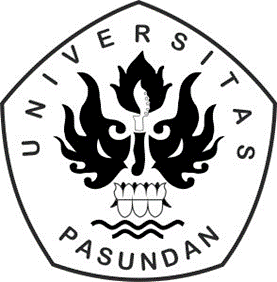 PROGRAM STUDI TEKNOLOGI PANGANFAKULTAS TEKNIKUNIVERSITAS PASUNDANBANDUNG2018PENGARUH KONSENTRASI LARUTAN ALKALI DAN LAMA PERENDAMAN TERHADAP PROSES NIKSTAMALISASI KULIT ARI JAGUNG (Zea mays)TUGAS AKHIRDiajukan untuk Memenuhi Syarat Sidang Sarjana Strata IProgram Studi Teknologi PanganOleh :Hanum Hanifah Permadi Putri14.302.0189Menyetujui :KATA PENGANTARBismillahirrahmanirrahiimAssalamua’alaikum Wr. Wb.Syukur Alhamdulillah penulis panjatkan kehadirat Allah SWT yang Maha Pengasih dan Maha Penyayang, yang telah memberikan kekuatan, semangat, kesehatan dan kenikmatan yang tidak terhingga, serta karena rahmat dan kuasa-Nya penulis dapat menyelesaikan Tugas Akhir yang berjudul “PENGARUH KONSENTRASI LARUTAN ALKALI DAN LAMA PERENDAMAN TERHADAP PROSES NIKSTAMALISASI KULIT ARI JAGUNG (Zea mays) ”. Shalawat serta salam selalu tercurah limpah kepada junjungan kita Nabi besar Muhammad SAW.	Penulisan laporan ini tidak lepas dari bantuan berbagai pihak baik moril maupun materil, dalam kesempatan ini penulis mengucapkan terimakasih kepada :Ir. H. Thomas Gozali, MP selaku Dosen Pembimbing I  yang telah memberikan bimbingan selama penulisan tugas akhir ini.Dr. Ir. Yusep Ikrawan, M.Eng selaku Dosen Pembimbing II dan selaku ketua Program Studi Teknologi Pangan Fakultas Teknik Universitas Pasundan, dan telah memberikan banyak bimbingan selama tugas akhir ini.Yudi Permadi dan Eka Siti Mariyam selaku orang tua penulis yang selalu memberikan doa restu, serta dukungan baik secara moril maupun materil,  semangat dan motivasi serta kasih sayangnya untuk tetap berjuang dan tetap berdoa selama masa perkuliahan.Irsyad Muhammad Permadi Putra selaku adik penulis yang selalu mendoakan kakaknya. Muhammad Hamim Alkhawarizmi yang selalu ada dan selalu membantu penulis.Teman-teman terdekat Andini, Fitrya, Zahra, Nursilviani, Khairunnasa, Rahayu, Rofida, dan Ratih selaku sahabat penulis yang selalu memotivasi penulis dalam pengerjaan laporan.Kakak – kakak tersayang di kejarAURORA, motivator terhebat yang telah banyak membantu dan mendoakan penulis.Akang teteh, teman – teman seperjuangan laboratorium Teknologi Pasca Panen.Serta semua pihak yang telah banyak membantu penulis.  Penulis menyadari bahwa dalam penyusunan laporan Tugas Akhir ini masih banyak kekurangan, hal ini tidak terlepas dari penulis sebagai manusia yang tidak pernah luput dari kesalahan dengan keterbatasan pengetahuan serta jauh dari kesempurnaan. Oleh karena itu kritik, saran dan masukkan sangat penulis harapkan.Akhir kata tidak lupa penulis mengucapkan Alhamdulillah, penulis berharap semoga laporan Tugas Akhir ini dapat bermanfaat bagi penulis pada khususnya dan umumnya bagi semua pihak yang membaca. Terima kasih. Wassalamualaikum Wr. Wb.					Bandung Barat, 29 Agustus 2018PenulisDAFTAR ISIHalamanKATA PENGANTAR	iDAFTAR ISI	iiiDAFTAR TABEL	viDAFTAR GAMBAR	xiDAFTAR LAMPIRAN	xiiINTISARI……………………………………………………………………....xivABSTRACT……..…………………………………………………………...….xvI PENDAHULUAN	11.1.	Latar Belakang Penelitian	11.2.	Identifikasi Masalah	31.3.	Maksud dan Tujuan Penelitian	31.4.	Manfaat Penelitian	41.5.	Kerangka Pemikiran	41.6.	Hipotesis Penelitian	91.7.	Tempat dan Waktu	9II TINJAUAN PUSTAKA	102.1. Jagung	102.2. Nikstamalisasi	172.3. Kalsium Hidroksida Ca(OH)2	192.4. Natrium Hidroksida (NaOH)	222.5. Penanganan Pasca Panen Jagung	23III METODOLOGI PENELITIAN	283.1. Bahan dan Alat	28           3.1.1. Bahan	28           3.1.2. Alat	28    3.2. Metode Penelitian	29           3.2.1. Rancangan Perlakuan	29           3.2.2. Rancangan Percobaan	30           3.2.3. Rancangan Analisis	32           3.2.4. Rancangan Respon	34     3.3. Prosedur Penelitian	34            3.3.1. Prosedur Penelitian Pendahuluan	35            3.3.2. Prosedur Penelitian Utama	37IV HASIL DAN PEMBAHASAN	42 4.1. Penelitian Pendahuluan	42            4.1.1. Penentuan Jenis Larutan	42 4.2. Penelitian Utama	44            4.2.1. Analisa Fisik	44           4.2.1.1 Analisa Zat Warna	44           4.2.1.2 Analisa Tekstur Kekerasan	49           4.2.1.3 Rendemen	51           4.2.2. Analisa Kimia	52          4.2.1.1 pH………………………………………………………….52           4.2.2.2 Analisis Kadar Serat	54           4.2.2.3 Analisis Kadar Pati	57V KESIMPULAN DAN SARAN	64     5.1. Kesimpulan	64     5.2. Saran	65DAFTAR PUSTAKA	66LAMPIRAN	69DAFTAR TABELNo.                                                  Judul                                                  Halaman1.  Komposisi Gizi Berbagai Varietas Jagung	132.  Komposisi Kimia Rata – Rata Biji Jagung Utuh dan Bagiannya	163. Rancangan Faktorial 3 x 3 dalam Rancangan Acak Kelompok	304. Analisis Variasi	335. Uji Lanjut Duncan taraf 5% (LSR Test)	336. Hasil Analisis Bahan Baku Jagung	437. Pengaruh konsentrasi larutan (B) terhadap pH 	458. Pengaruh Interaksi antara konsentrasi larutan  (B) dan lama perendaman (D)                 terhadap zat warna	499. Hasil Analisis Tekstur Kekerasan	5110. Pengaruh Interaksi antara konsentrasi larutan (B) dan lama perendaman (D) terhadap rendemen	5311. Pengaruh Interaksi antara konsentrasi larutan (B) dan lama perendaman (D) terhadap kadar serat	5512. Pengaruh Interaksi antara konsentrasi larutan (B) dan lama perendaman (D) terhadap kadar pati	5813. Data Analisis pH 	7214. Data Analisis pH 	7315. Anava Analisis pH 	7516. Pengaruh terhadap konsentrasi Larutan (B) Analisis pH 	7617. Data Analisis Zat Warna	7718. Data Asli Analisis Zat Warna	7819. Anava Analisis Zat Warna	8020. Pengaruh terhadap konsentrasi larutan (B) Analisis zat warna	8121. Pengaruh terhadap lama perendaman (D) Analisis zat warna	8122. Pengaruh interaksi konsentrasi larutan (B) terhadap lama perendaman (D) Analisis zat warna	8223. Pengaruh B1 terhadap D Analisis zat warna	8324. Pengaruh B2 terhadap D Analisis zat warna	8325. Pengaruh B3 terhadap D Analisis zat warna	8326. Pengaruh D1 terhadap B Analisis zat warna	8327. Pengaruh D2 terhadap B Analisis zat warna	8428. Pengaruh D3 terhadap B Analisis zat warna	8429. Pengaruh interaksi antara faktor B dan faktor D Analisis zat warna	8430. Data Rendemen	8631. Data Asli Rendemen	8732. Anava Analisis Kadar Serat	8933. Pengaruh terhadap konsentrasi larutan (B) Rendemen	9034. Pengaruh terhadap lama perendaman (D) Rendemen	9035. Pengaruh interaksi konsentrasi larutan (B) terhadap lama perendaman (D) Rendemen	9136. Pengaruh B1 terhadap D Rendemen	9237. Pengaruh B2 terhadap D Rendemen	9238. Pengaruh B3 terhadap D Rendemen	9239. Pengaruh D1 terhadap B Rendemen	9240. Pengaruh D2 terhadap B Rendemen	9341. Pengaruh D3 terhadap B Rendemen	9342. Pengaruh interaksi antara faktor B dan faktor D rendemen	9343. Data Analisis Kadar Serat	9444. Data Asli Analisis Kadar Serat	9545. Anava Analisis Kadar Serat	9746. Pengaruh terhadap lama perendaman (D) Analisis kadar serat	9847. Pengaruh interaksi konsentrasi larutan (B) terhadap lama perendaman (D) Analisis kadar Serat	9948. Pengaruh B1 terhadap D Analisis kadar serat	10049. Pengaruh B2 terhadap D Analisis kadar serat	10050. Pengaruh B3 terhadap D Analisis kadar serat	10051. Pengaruh D1 terhadap B Analisis kadar serat	10052. Pengaruh D2 terhadap B Analisis kadar serat	10153. Pengaruh D3 terhadap B Analisis kadar serat	10154. Pengaruh interaksi antara faktor B dan Faktor D Analisis kadar serat	10155. Data Analisis kadar Pati	10256. Data Asli Analisis kadar Pati	10357. Anava Analisis kadar Pati	10558. Pengaruh terhadap konsentrasi larutan (B) Analisis kadar pati	10659. Pengaruh terhadap lama perendaman (D) Analisis kadar pati	10660. Pengaruh B1 terhadap D Analisis kadar pati	10661. Pengaruh B2 terhadap D Analisis kadar pati	10762. Pengaruh B3 terhadap D Analisis kadar pati	10763. Pengaruh D1 terhadap B Analisis kadar pati	10764. Pengaruh D2 terhadap B Analisis kadar pati	10765. Pengaruh D3 terhadap B Analisis kadar pati	10866. Pengaruh interaksi antara faktor B dan faktor D Analisis kadar pati	10867. Perhitungan Uji Skoring Range pH	11368. Perhitungan Uji Skoring Analisis pH	11469. Perhitungan Uji Skoring Range Zat Warna	11470. Perhitungan Uji Skoring Analisis Zat Warna	11571. Perhitungan Uji Skoring Range Rendemen	11572. Perhitungan Uji Skoring Rendemen	11673. Perhitungan Uji Skoring Range Kadar Serat	11674. Perhitungan Uji Skoring Kadar Serat	11775. Perhitungan Uji Skoring Range Kadar Pati	11776. Perhitungan Uji Skoring Kadar Pati	11877. Perhitungan Uji Skoring	11878. Perhitungan Standar Deviasi Zat Warna	11979. Perhitungan Standar Deviasi Rendemen	12080. Perhitungan Standar Deviasi Analisis pH	12181. Perhitungan Standar Deviasi Kadar Serat	12282. Perhitungan Standar Deviasi Kadar Pati	123DAFTAR GAMBARNo.                                                      Judul                                              Halaman1. Tanaman Jagung	102. Struktur Biji Jagung	143. Diagram proses nikstamalisasi	184. Kegiatan panen dan penanganan pasca panen jagung	235. Diagram Alir Penelitian Pendahuluan Jenis Larutan……………………….....40 6. Diagram Alir Penelitian Utama Proses Nikstamalisasi Jagung	417. Alat Portable Colorimeter Digital	458. Acuan nilai L*, a* dan b* untuk analisa warna	469. Alat Tekstur Kekerasan Pnetrometer Universal	4910. Struktur Amilosa dan Amilopektin	5411. Jagung Pipil	5612. Pati Jagung	59DAFTAR LAMPIRANNo.                                                Judul                                                    Halaman1. Perhitungan Rendemen Jagung Nikstamalisasi. (AOAC, 2005)	662. Prosedur Analisis pH	663. Prosedur Analisis Zat Warna Menggunakan Alat Digital Colorimeter.	674. Prosedur Analisis Tekstur (Yuwono dan Susanto, 2001).	675. Prosedur Analisis Kadar Serat	686. Prosedur Analisis Kadar Pati (AOAC, 1995)	697. Hasil Analisis Rendemen Penelitian Pendahuluan	708. Hasil Analisis Serat Penelitian Pendahuluan	719. Hasil Analisis pH	7210. Hasil Analisis Zat Warna (Kolorimeter) Penelitian Utama	7711. Hasil Analisis Tekstur Kekerasan Penelitian Utama	8512. Hasil Rendemen Penelitian Utama	8613. Hasil Analisis Kadar Serat Penelitian Utama	9414. Hasil Analisis Kadar Pati Penelitian Utama	102    15. Uji Skoring Pemilihan Produk Terbaik Jagung Nikstamal……………....112    16. Hasil Perhitungan Standar Deviasi Zat Warna …………..……………....119    17. Hasil Perhitungan Standar Deviasi Rendemen …………..………..….....12018. Hasil Perhitungan Standar Deviasi Analisis pH ……..…………….........12119. Hasil Perhitungan Standar Deviasi Kadar Serat ……..…………….........12220. Hasil Perhitungan Standar Deviasi Kadar Pati ……..……………...........123ABSTRAKJagung (Zea mays) merupakan salah satu tanaman pangan dunia. Beberapa penduduk di Indonesia menggunakan jagung sebagai sumber karbohidrat, seperti tepung jagung, modifikasi pati jagung, keripik jagung, roti jagung, biskuit. Konsumsi jagung basah dengan kulit ari di Indonesia cukup tinggi. Kulit ari jagung mengandung serat kasar yang tinggi, yaitu 86,7% terdiri atas hemiselulosa (67%), selulosa (23%) dan lignin (0,1%). Hemiselulosa tidak dapat dicerna oleh manusia dan tidak larut dalam air. Nikstamalisasi merupakan proses tradisional Meksiko yang terdiri dari pemasakan dan perendaman dalam larutan alkali, yaitu larutan kapur Ca(OH)2 (kalsium hidroksida).Tujuan dari penelitian ini yaitu untuk mengetahui penggunaan konsentrasi larutan alkali dan lama perendaman yang sesuai untuk proses nikstamalisasi kulit ari jagung sehingga diperoleh jagung nikstamalisasi yang optimal.Metode penelitian yang dilakukan terdiri dari penelitian pendahuluan dan penelitian utama. Penelitian pendahuluan dilakukan untuk menentukan jenis larutan alkali yang akan digunakan pada penelitian utama dengan analisis kadar serat dan rendemen. Penelitian utama dilakukan untuk menentukan konsentrasi larutan dan lama perendaman yang sesuai. Rancangan percobaan yang digunakan dalam penelitian adalah Rancangan Acak Kelompok (RAK) dengan pola faktorial 3x3 dengan 3 kali ulangan. Variabel respon pada penelitian ini adalah respon fisik meliputi analisis pH, zat warna, perhitungan rendemen dan tekstur kekerasan serta respon kimia yang meliputi analisis kadar serat, dan analisis kadar pati. Hasil dari penelitian pendahuluan diperoleh bahwa larutan alkali Ca(OH)2 dan hasil analisis bahan baku yang meliputi kadar serat sebesar 1,73% dan perhitungan rendemen sebesar 80,70%. Sedangkan berdasarkan hasil dari penelitian utama diperoleh bahwa produk terbaik pada proses nikstamalisasi kulit ari jagung yaitu pada perlakuan b2d3 (konsentrasi larutan alkali 5% dan lama perendaman 30 jam), dengan nilai dengan nilai rata-rata pH 12.18, zat warna 43.14, tekstur kekerasan 0.0052 mm/gram detik, rendemen 86.85%, kadar serat 1.55%, dan kadar pati 46.42%.Kata Kunci: Kulit Ari Jagung, Konsentrasi Larutan Alkali, Lama Perendaman,        Nikstamalisasi.ABSTRACTCorn (Zea mays) is one of the world's food crops. Some residents in Indonesia use corn as a source of carbohydrates, corn flour, roasted corn, corn chips, cornbread, biscuits. Consumption of wet corn with epidermis in Indonesia is quite high. Corn husk contains high crude fiber, which is 86.7% consisting of hemicellulose (67%), cellulose (23%) and lignin (0.1%). Hemicellulose cannot be digested by humans and does not dissolve in air. Nixtamalization is a traditional Mexican process consisting of cooking and soaking in an alkaline solution, namely lime Ca(OH)2 (calcium hydroxide). The purpose of this study is to determine the use of alkaline solution concentration and soaking time which is suitable for the process of nixtamalization the epidermis of maize so as to obtain an optimal nixtamal corn.The research method consists of preliminary research and primary research. Preliminary research was conducted to determine the type of alkaline solution to be used in the main research with analysis of fiber content and yield. The main research was carried out to determine the appropriate concentration of solution and soaking time. The experimental design used in the study was a Randomized Block Design (RAK) with a 3x3 factorial pattern with 3 replications. The response variables in this study were physical responses including analysis of pH, dyestuff, calculation of yield and texture of hardness and chemical response which included fiber content analysis, and analysis of starch content.The results of the preliminary study found that the alkaline solution of Ca(OH)2 and the results of the analysis of raw materials included fiber content of 1.73% and the calculation of yield of 80.70%. Whereas based on the results of the main study, it was found that the best product in the process of nixtamalization of corn husk was in the treatment of b2d3 (concentration of 5% alkaline solution and 30 hours soaking time), with a value an average value of pH 12.18, dye 43.14, texture hardness 0.0052 mm/gram seconds, yield 86.85%, fiber content 1.55%, and starch content 46.42%.Keywords: Corn Skin, Alkaline Solution Concentration, Soaking Length, NikstamalizationI PENDAHULUANBab ini akan membahas mengenai : (1.1) Latar Belakang Penelitian, (1.2) Identifikasi Masalah, (1.3) Maksud dan Tujuan Penelitian, (1.4) Manfaat Penelitian, (1.5) Kerangka Pemikiran, (1.6) Hipotesis Penelitian, dan (1.7) Waktu Penelitian.Latar Belakang Penelitian Kebutuhan jagung di Indonesia saat ini cukup besar, yaitu lebih dari 10 juta ton pipilan kering per tahun dan konsumsi jagung terbesar untuk pangan dan industri pakan ternak. Dari sisi pasar, potensi pemasaran jagung terus mengalami peningkatan. Hal ini dapat dilihat dari berkembangnya produk pangan dari jagung, seperti tepung jagung, modifikasi pati jagung, keripik jagung, roti jagung, biskuit, kue kering, bahan campuran kopi bubuk di kalangan masyarakat. Produk tersebut banyak dijadikan bahan baku untuk pembuatan produk pangan. (Budiman, 2010).Menurut Badan Pusat Statistika, produksi jagung di Indonesia pada tahun 2015 sekitar 19.612.435 ton dan pulau Jawa Barat menjadi salah satu daerah di Indonesia yang tinggi produksi jagungnya sekitar 959.933 ton. Dan rata – rata konsumsi jagung basah dengan kulit perkapita di Indonesia pada tahun 2009 hingga 2017 sekitar 0,026 kg perminggu. Hal tersebut membuktikan bahwa konsumsi jagung basah dengan kulit ari di Indonesia cukup tinggi. Dimana jagung digolongkan menjadi jenis bahan makanan yang penting. Jagung (Zea mays L.) merupakan salah satu tanaman pangan dunia, selain gandum dan padi. Beberapa penduduk di daerah Indonesia seperti di Madura, Nusa Tenggara Barat dan Nusa Tenggara Timur menggunakan jagung sebagai sumber karbohidrat, pakan ternak (hijauan maupun tongkolnya), diambil minyaknya (dari bulir), dibuat tepung (dari bulir, dikenal dengan istilah tepung jagung atau maizena), dan bahan baku industri (dari tepung bulir dan tepung tongkolnya). (Budiman, 2010).Kulit ari jagung dicirikan oleh kandungan serat kasar yang tinggi, yaitu 86,7% yang terdiri atas hemiselulosa (67%), selulosa (23%) dan lignin (0,1%). Di sisi lain, endosperma kaya akan pati (87,6%) dan protein (8%), sedangkan kadar lemaknya relatif rendah (0,8%). Lembaga dicirikan oleh tingginya kadar lemak yaitu 33%, protein (18,4%), dan mineral (10,5%). (Suarni, 2008).Hemiselulosa adalah polisakarida terbanyak setelah selulosa yang ditemukan pada tumbuhan. Hemiselulosa berikatan kuat secara kovalen dan non kovalen dengan lignin dan selulosa. Hemiselulosa banyak ditemukan dalam limbah hasil pertanian. Komponen terbesar hemiselulosa adalah xilan, yang merupakan polimer dari β(1-4)D-xylopiranosa (xilosa) dengan ikatan β-1,4- glikosida. Rantai xilan bercabang, kompleks dan strukturnya tidak berbentuk kristal, sehingga mudah dimasuki pelarut. Sebagian besar xilan terdiri atas 2-4 heteroglikan. Hemiselulosa tidak dapat dicerna oleh manusia dan tidak larut dalam air dan pelarut organik. (Pastor et al., 2007; Puspaningsih et al., 2007).Nikstamalisasi merupakan proses tradisional Meksiko yang terdiri dari pemasakan dan perendaman dalam larutan alkali, yaitu larutan kapur Ca(OH)2 (kalsium hidroksida). Larutan kapur dan abu sangat basa, alkalinitas membantu pembuangan hemiselulosa, komponen utama seperti dinding sel jagung dan mengendurkan lambung dari kernel dan melembutkan jagung. Kalsium hidroksida dalam kapur bertindak sebagai zat pengikat silang untuk protein dan rantai samping asam polisakarida (Carmen, 2015).Lama perendaman merupakan salah satu faktor yang cukup penting dalam nikstamalisasi, karena pada tahap ini terjadi proses penyerapan kalsium. Perbedaan lama perendaman nikstamalisasi akan mempengaruhi karakteristik jagung (Sudiono, 2013).Berdasarkan pada uraian diatas, dapat dilakukan penelitian untuk mengupas kulit ari jagung dengan pengaruh konsentrasi larutan Ca(OH)2 dan NaOH, serta lama perendaman terhadap proses nikstamalisasi kulit ari jagung. Identifikasi MasalahBerdasarkan latar belakang, maka masalah yang dapat diidentifikasi adalah sebagai berikut :Bagaimana pengaruh konsentrasi larutan alkali terhadap proses nikstamalisasi kulit ari jagung ?Bagaimana pengaruh lama perendaman terhadap proses nikstamalisasi kulit ari jagung ?Bagaimana pengaruh interaksi antara konsentrasi larutan alkali dan lama perendaman terhadap proses nikstamalisasi kulit ari jagung ?Maksud dan Tujuan PenelitianMaksud dari penelitian ini adalah untuk mengetahui pengaruh konsentrasi larutan alkali dan lama perendaman jagung yang berpengaruh pada proses nikstamalisasi kulit ari jagung.Tujuan penelitian ini adalah :1.  Untuk menentukan konsentrasi larutan alkali terhadap proses nikstamalisasi kulit ari jagung.2.  Untuk menentukan lama perendaman terhadap proses nikstamalisasi kulit ari  jagung.3.	Mengetahui interaksi antara konsentrasi larutan alkali dan lama perendaman terhadap proses nikstamalisasi kulit ari jagung.Manfaat PenelitianManfaat yang diharapkan dari penelitian ini adalah :Memberikan informasi mengenai pengaruh konsentrasi larutan alkali dan lama perendaman pada proses nikstamalisasi kulit ari jagung yang dapat digunakan untuk pengolahan berbagai macam produk pangan berbahan dasar jagung di masyarakat luas.  Dapat dijadikan sebagai acuan untuk masyarakat dalam pembuatan produk pangan berbahan dasar jagung tanpa kulit ari.Mengetahui cara teknologi pasca panen pada bahan pangan nabati yaitu komoditi jagung. Kerangka PemikiranMenurut Suarni dan Fimansyah (2005), menyatakan bahwa komposisi nutrisi dari jagung cukup tinggi dan cukup lengkap untuk memenuhi kebutuhan gizi masyarakat Indonesia.Menurut Budiman (2010), di Indonesia dilihat dari karakteristiknya varietas jagung sangatlah beragam antara lain kristalin, floury, starchy, manis, pop, hitam, srikandi putih, srikandi kuning, anoman hingga pulut. Di Indonesia sendiri sudah banyak jagung yang dikembangbiakan sehingga didapatkan kandungan gizi yang tinggi.Menurut Cortez dan Wild (1972) dalam Suarni (2009), varietas jagung lokal 72,81%, varietas jagung hibrida 71,05% dan varietas jagung manis memiliki kandungan karbohidrat 69,3%.Menurut Sudiono (2013), dilihat dari kandungan gizi tertinggi pada beberapa varietas jagung yang ada di Indonesia yaitu varietas jagung lokal, varietas jagung hibrida dan varietas jagung manis memiliki kandungan karbohidrat yang tinggi dan dapat digunakan untuk proses nikstamalisasi. Menurut Moreira (2006), nikstamalisasi merupakan proses tradisional Meksiko yang terdiri dari pemasakan dan perendaman dalam larutan alkali (kalsium hidroksida). Tujuannya adalah untuk melonggarkan jaringan sel dan menggelatinisasi sebagian granula pati sehingga jagung nikstamal akan membentuk pasta yang homogen dan elastis pada saat digiling atau dihancurkan dengan grinder. Nikstamalisasi diharapkan dapat meningkatkan kestabilan tepung jagung terhadap pemanasan dan pengadukan sehingga dapat memperbaiki karakteristik produk pangan yang akan dihasilkan. Menurut Carmen (2015), manfaat nikstamalisasi dari jagung adalah lebih mudah digiling, nilai nutrisinya meningkat, rasa dan aroma meningkat serta mikotoksin berkurang. Manfaat ini menjadikan nikstamalisasi sebagai langkah awal yang penting untuk memproses lebih lanjut jagung ke dalam produk makanan, dan proses ini digunakan dengan menggunakan metode tradisional dan industri, dalam produksi tortilla dan keripik tortilla, tamales, hominy, dan produk lainnya.Menurut Sefa-Dedeh et al. (2004) menyimpulkan pH tepung jagung nikstamal berkisar antara 7,01 - 7,88 dan pH tepung jagung nikstamal varietas Meksiko berkisar antara 6,2 - 6,9 serta pH tepung jagung beserta produk-produknya yang diproses secara nikstamalisasi berhubungan erat dengan jumlah Ca(OH)2 yang digunakan dan jumlah pengikatan Ca(OH)2 tersebut selama pemasakan dan perendaman. (Flores-Farías et al. 2010).Menurut Flores-Farías et al. (2010) menjelaskan meningkatnya nilai pH pada tepung jagung yang diberi perlakuan Ca(OH)2 menandakan molekul pati mengikat Ca2+. Nilai pH sistem yang tinggi pada saat pemasakan dan perendaman biji jagung menyebabkan gugus hidroksil pati mengalami ionisasi dan berinteraksi dengan ion Ca2+ hasil ionisasi Ca(OH)2. Nilai pH tepung jagung pada penelitian ini berkisar antara 6,47-7,91. Khusus untuk tepung jagung yang mengalami perlakuan nikstamalisasi (pemasakan dalam larutan Ca(OH)2) memiliki nilai pH 6,88-7,91. Menurut Mondragn (2006) stabilisasi jaringan gel berhubungan dengan pengembangan struktur kristalin lokal karena penggabungan kembali molekul amilosa. Peningkatan leaching amilosa akan meningkatkan kekuatan gel. Oleh karena proses nikstamalisasi dapat menghambat leaching amilosa, maka jagung yang diberi perlakuan pemasakan dalam larutan Ca(OH)2 akan menghasilkan gel yang lemah dan terjadi penurunan kekuatan gel pada pati jagung dan pati gandum yang dimodifikasi ikatan silang.Penelitian Andri (2014) mengkaji jenis larutan yang digunakan untuk proses perendaman, nikstamalisasi yang paling baik ini adalah larutan alkali yaitu larutan Ca(OH)2 atau kalsium hidroksida. Pemakaian larutan kapur ini karena sifat dari larutan kapur yang sangat basa, alkalinitasnya membantu pembubaran hemiselulosa, komponen utama lem seperti dinding sel jagung, mengendurkan lambung dari kernel dan melembutkan jagung. Kalsium dalam kapur bertindak sebagai zat pengikat silang untuk protein dan rantai samping asam polisakarida.Menurut Choirul (2014), tortilla corn chips dengan konsentrasi alkali larutan (Ca(OH)2) 5% mempunyai karakteristik sensoris tortilla corn chips yang paling baik.Menurut Mendez (2006), lama perendaman merupakan salah satu faktor yang cukup penting dalam nikstamalisasi, karena pada tahap ini terjadi proses penyerapan kalsium Ca(OH)2 oleh biji jagung. Proses ini dikenal untuk menghilangkan aflatoksin hingga 97 – 100% dari jagung yang terkontaminasi mikotoksin. Perbedaan lama perendaman nikstamalisasi akan mempengaruhi karakteristik jagung dan nilai gizi yang terdapat pada jagung tersebut. Menurut Sudiono (2013), lama waktu perendaman tersebut akan mempengaruhi jumlah kalsium yang terserap ke dalam biji jagung dan akan menentukan produk olahan yang cocok untuk tepung jagung nikstamal, oleh karena itu perlu dilakukan pengkajian lama perendaman nikstamalisasi dalam aplikasinya pada produk olahan baru, seperti pengkajian lama perendaman nikstamalisasi kulit ari jagung. Kajian terhadap pengaruh lama waktu perendaman nikstamalisasi terhadap tepung jagung nikstamal yang dihasilkan telah dilakukan oleh beberapa penelitian. Penelitian Palacios-Fonseca et al. (2009) membandingkan tepung jagung dari proses nikstamalisasi secara komersial dengan tepung jagung dari proses nikstamalisasi secara tradisional yang menggunakan lama perendaman bervariasi yaitu 0, 1, 3, dan 7 jam. Penelitian Putri (2011) menyimpulkan bahwa lama perendaman dapat meningkatkan kandungan kalsium, kadar amilosa, dan daya serap air dari nikstamal, selain itu tepung jagung yang dinikstamalisasi dengan lama perendaman 24 jam menghasilkan tepung jagung terbaik untuk aplikasinya pada tortilla chips.Menurut Sudiono (2013), penyerapan air dalam biji jagung dipengaruhi oleh lama perendaman, suhu dan jumlah air perendaman. Penelitian ini melakukan nikstamalisasi jagung dengan lama waktu perendaman yang bervariasi. Lama perendaman yang digunakan mengacu pada penelitian Putri (2011), yaitu 18, 24, dan 30 jam dengan suhu ruangan 20°C - 25°C. Tepung jagung nikstamal yang dihasilkan, biasa digunakan sebagai bahan baku produk pangan seperti tepung jagung, keripik jagung (tortila chips), mie, biskuit, crackers, tempe jagung, dan produk pangan jagung lainnya. Jagung nikstamalisasi dari perlakuan terbaik dianalisis lebih lanjut komponen kimianya, yang meliputi kadar karbohidrat, kandungan serat, kadar kalsium dan uji fisik (kekerasan) secara objektif.Hipotesis Penelitian		Berdasarkan kerangka pemikiran yang telah diuraikan di atas diduga bahwa:Konsentrasi larutan alkali berpengaruh terhadap proses nikstamalisasi kulit ari jagung.Lama perendaman berpengaruh terhadap proses nikstamalisasi kulit ari jagung.Konsentrasi larutan alkali dan lama perendaman berpengaruh terhadap proses nikstamalisasi kulit ari jagung. Tempat dan WaktuWaktu penelitian yaitu bulan April 2018 hingga selesai. Penelitian dilakukan di Laboratorium Penelitian Teknologi Pangan, Fakultas Teknik,  Universitas Pasundan, Jalan Dr. Setiabudi No. 193, Bandung.II TINJAUAN PUSTAKABab ini akan menguraikan mengenai : (2.1) Jagung, (2.2) Nikstamalisasi, (2.3) Kalsium Hidroksida Ca(OH)2, (2.4) NaOH dan (2.5) Penanganan Pasca Panen2.1. JagungTanaman jagung (Zea Mays L) merupakan salah satu komoditas strategis dan bernilai ekonomis, serta mempunyai peluang untuk dikembangkan karena kedudukannya sebagai sumber utama karbohidrat dan protein setelah beras. Disamping itu jagung berperan sebagai pakan ternak, bahan baku industri dan rumah tangga. Beberapa tahun terakhir kebutuhan jagung terus meningkat, hal ini sejalan dengan semakin meningkatnya laju pertumbuhan jumlah penduduk dan peningkatan kebutuhan untuk pakan.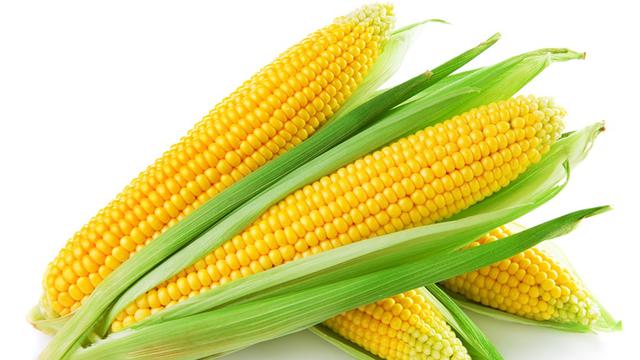 Gambar 1. Tanaman JagungSumber : wikipediaJagung merupakan tanaman semusim yang termasuk kedalam golongan rumput – rumputan Graminae. Jagung (Zea mays L) adalah salah satu komoditi yang mempunyai potensi yang besar sebagai sumber karbohidrat. Proporsi jagung sebagai salah satu penghasil karbohidrat adalah 16,16 % sedangkan beras 55,5 % dan sisanya diduduki oleh ubi kayu, ubi jalar dan lain – lain. (Kadekoh,1996)Jagung (Zea mays) merupakan kebutuhan yang cukup penting bagi kehidupan manusia dan hewan. Jagung mempunyai kandungan gizi dan serat kasar yang cukup memadai sebagai bahan makanan pokok pengganti beras. Kebutuhan akan konsumsi jagung di Indonesia terus meningkat. Hal ini didasarkan pada makin meningkatnya jumlah penduduk Indonesia. Jagung sebagai bahan pangan, dapat dikonsumsi secara langsung maupun yang dilakukan pengolahan terlebih dahulu seperti jagung rebus, bakar, maupun dimasak menjadi nasi (Budiman, 2010).Pertumbuhan tanaman jagung (Zea mays L) yang baik sangat tergantung kepada faktor genetik, lingkungan tumbuh dan tindakan budidaya. Secara genetik, kemanmpuan tanaman untuk tumbuh dengan baik pada suatu lingkungan ditentukan oleh komposisi gen dalam genotip tanaman bersangkutan.Tanaman jagung dalam tata nama atau sistematika (taksonomi) diklasifikasi sebagai berikut :Kingdom 	: PlantaeDivisio		: SpermatophytaSub divisio	: AngiospermaeClass		: MonocotyledoneaeGenus		: Zea	Spesies		: Zea mays L. (Tjitrosoepomo, 1991)Keberagaman tanaman jagung pada tingkat umur yang berbeda, akan memperlihatkan pertumbuhan yang berbeda, karena selain faktor genetik, dipengaruhi faktor lingkungan tumbuh. Jagung merupakan tanaman semusim. Satu siklus hidupnya diselesaikan dalam 80 - 150 hari. Paruh pertama dari siklus merupakan tahap pertumbuhan vegetatif dan paruh kedua untuk tahap pertumbuhan generatif. Susunan morfologi tanaman jagung terdiri dari akar, batang, daun, bunga, dan buah (Wahab, 2007).Kelompok varietas tanaman jagung berdasarkan umur tanamannya terbagi menjadi tiga yaitu :Varietas Berumur Pendek (Genjah): umur panennya berkisar antara 70 – 80 hari setelah tanam (HST). Contoh: varietas Medok, Madura, Kodok, Putih Nusa, Impa Kina, dan Abimayu.Varietas Berumur Sedang (Medium) : umur panennya berkisar antara 80 – 100 HST. Contoh: varietas Panjalinan, Bromo, Arjuna, Sadewa, Parikesit, Hibrida C-1 dan CPI-1.Varietas Berumur Panjang (Dalam) : umur panennya berkisar antara 80 – 110 HST. Contoh: varietas Harapan, Metro, Pandu, Bima dan Composit (Budiman, 2010).Berdasarkan bentuk bijinya (kernel), jagung dibedakan menjadi 6 tipe utama, yaitu dent,  flint,  flour,  pop, sweet, dan pod corns. Perbedaan terbesar antara jagung tersebut terletak pada kualitas, kuantitas, dan komposisi endospermanya.Informasi komposisi kimia proksimat cukup banyak tersedia. Keragaman data pada masing-masing komponen gizi utama sangat besar. Tabel 1 menunjukkan komposisi kandungan zat gizi pada berbagai tipe jagung. Keragaman komposisi tersebut dipengaruhi baik oleh faktor genetik maupun lingkungan.Tabel 1.  Komposisi Gizi Berbagai Varietas JagungSumber : Cortez dan Wild – Altamirano (1972) dalam et al, (2005)	 *) Suarni dan Firmansyah (2005)	**) Suharyono et al., (2005)(Sumber : Autum, 2015)Secara struktural, biji jagung yang telah matang terdiri atas empat bagian utama, yaitu perikarp, lembaga, endosperm, dan tip kap. Perikarp merupakan lapisan pembungkus biji yang berubah cepat selama proses pembentukan biji. Pada waktu kariopsis masih muda, sel-selnya kecil dan tipis, tetapi sel-sel itu berkembang seiring dengan bertambahnya umur biji. Pada taraf tertentu lapisan ini membentuk membran yang dikenal sebagai kulit biji atau testa (aleuron) yang secara morfologi adalah bagian endosperm. Bobot lapisan aleuron sekitar 3% dari keseluruhan biji (Inglett, 1987 dalam Widowati, 2005).Lembaga merupakan bagian yang cukup besar. Pada biji jagung tipe gigi kuda, lembaga meliputi 11,5% dari bobot keseluruhan biji. Lembaga ini sendiri sebenarnya tersusun atas dua bagian yaitu skutelum dan poros embrio (embryonic axis). Endosperma merupakan bagian terbesar dari biji jagung, yaitu sekitar 85%, hampir seluruhnya terdiri atas karbohidrat dari bagian yang lunak (floury endosperm) dan bagian yang keras (horny endosperm) (Wilson, 1981 dalam Widowati, 2005).Lembaga terdiri atas plumula, radikel, dan skutelum, yaitu sekitar 10% dan perikarp 5%. Perikarp merupakan lapisan luar biji yang dilapisi oleh testa dan lapisan aleuron. Lapisan aleuron mengandung 10% protein (Mertz, 1972 dalam Widowati, 2005). Setiap tip cap adalah bagian yang menghubungkan biji dengan janggel. Lapisan aleuron, perikarp, dan lembaga mengandung protein dengan kadar yang berbeda. Lembaga juga mengandung lemak dan mineral (Inglett, 1987 dalam Widowati, 2005).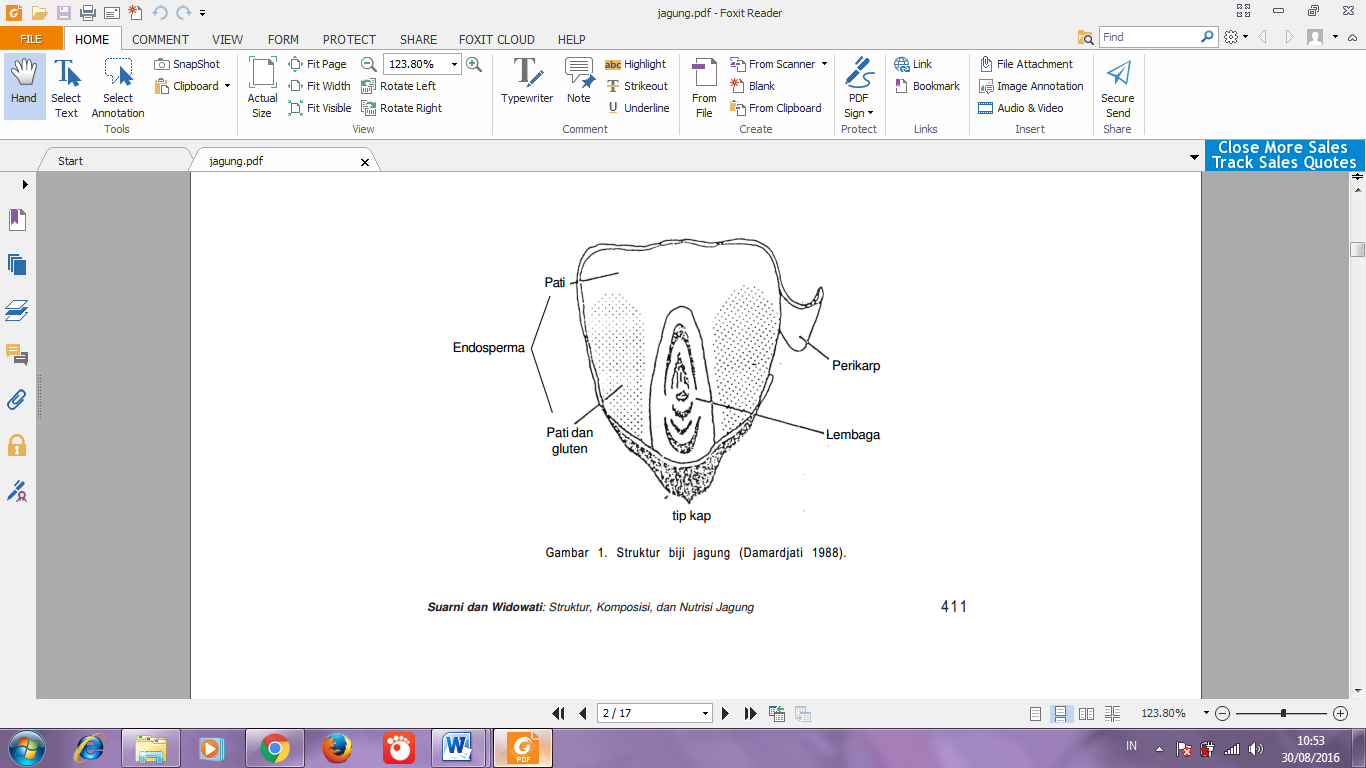 Gambar 2. Struktur Biji JagungSumber : wikipediaKulit ari jagung mengandung endosperma yang kaya akan pati (87,6%) dan protein (8%), sedangkan kadar lemaknya relatif rendah (0,8%). Lembaga dicirikan oleh tingginya kadar lemak yaitu 33%, protein (18,4%), dan mineral (10,5%). Di sisi lain kandungan serat kasar yang tinggi, yaitu 86,7% yang terdiri atas hemiselulosa (67%), selulosa (23%) dan lignin (0,1%). Di sisi lain, endosperma kaya akan pati (87,6%) dan protein (8%), sedangkan kadar lemaknya relatif rendah (0,8%). Lembaga dicirikan oleh tingginya kadar lemak (33%), protein (18,4%), dan mineral (10,5%). Analisis kimia fraksi–fraksi biji jagung menunjukkan bahwa masing-masing fraksi mempunyai sifat yang berbeda. Proses pengolahan dengan menghilangkan sebagian dari fraksi biji jagung akan mempengaruhi mutu gizi produk akhirnya (Suarni, 2009). Selulosa (C6H10O5)n adalah polimer berantai panjang polisakarida karbohidrat, dari β-glukosa. Selulosa merupakan karbohidrat utama yang disintesis oleh tanaman dan menempati hampir 60% komponen penyusun struktur tanaman. Selulosa tidak dapat dicerna oleh manusia dan tidak larut dalam air dan pelarut organik (Artati, 2009).Hemiselulosa adalah polisakarida terbanyak setelah selulosa yang ditemukan pada jagung. Hemiselulosa berikatan kuat secara kovalen dan non kovalen dengan lignin dan selulosa. Hemiselulosa banyak ditemukan dalam limbah hasil pertanian. Komponen terbesar hemiselulosa adalah xilan, yang merupakan polimer dari β(1-4)D-xylopiranosa (xilosa) dengan ikatan β-1,4- glikosida. Rantai xilan bercabang, kompleks dan strukturnya tidak berbentuk kristal, sehingga mudah dimasuki pelarut. Sebagian besar xilan terdiri atas 2-4 heteroglikan. Hemiselulosa tidak dapat dicerna oleh manusia dan tidak larut dalam air dan pelarut organik (Pastor et al., 2007; Puspaningsih et al., 2007).Tabel 2.  Komposisi Kimia Rata – Rata Biji Jagung Utuh dan Bagiannya*Persentase bobot kering, Sumber: Watson (2003)Jagung kaya akan komponen pangan fungsional antara lain serat pangan yang dibutuhkan tubuh (dietary fiber), asam lemak essensial, isoflavon, mineral Fe (tidak ada dalam terigu), β-karoten (pro vitamin A), komposisi asam amino esensial, dan lainnya. Pangan fungsional saat ini berkembang sangat pesat, seiring dengan semakin tingginya permintaan akan pangan fungsional dan kesadaran masyarakat tentang kesehatan, meningkatnya populasi lansia, pengembangan produk komersial, adanya bukti ilmiah atas manfaat komponen fungsional pangan, dan berkembangnya teknologi pangan. Namun pemanfaatan pangan fungsional bagi kesejahteraan masyarakat masih terbatas (Suarni 2009).Asam lemak pada jagung meliputi asam lemak jenuh (palmitat dan stearat) serta asam lemak tidak jenuh, yaitu oleat, linoleat dan pada QPM terkandung linolenat linoleat dan oleat merupakan asam lemak essensial. Lemak jagung terkonsentrasi pada lembaga, sehingga dari sudut pandang gizi dan sifat fungsionalnya mengonsumsi jagung utuh lebih baik daripada jagung yang telah dihilangkan lembaganya. Vitamin A atau karotenoid dan vitamin E terdapat dalam komoditas ini, terutama pada jagung kuning. Selain fungsinya sebagai zat gizi mikro, vitamin tersebut berperan sebagai antioksidan alami yang dapat meningkatkan imunitas tubuh serta menghambat kerusakan degeneratif sel. Jagung Srikandi Kuning mengandung ß-karoten (0,84mg/100g), asam lemak tak jenuh 3,93%, sedangkan Srikandi Putih 3,12%.2.2. Nikstamalisasi	Nikstamalisasi merupakan proses tradisional Meksiko yang terdiri dari pemasakan dan perendaman dalam larutan alkali, yaitu larutan kapur (Ca(OH)2) atau kalsium hiroksida. Larutan kapur dan abu sangat basa, alkalinitas membantu menghilangkan hemiselulosa, komponen utama seperti dinding sel jagung dan mengendurkan lambung dari kernel dan melembutkan jagung. Kalsium hidroksida dalam kapur bertindak sebagai zat pengikat silang untuk protein dan rantai samping asam polisakarida (Carmen, 2015).	Nikstamalisasi adalah proses pengolahan jagung skala kecil dengan potensi besar dari negara Meksiko, yang bertujuan untuk meningkatkan kualitas nutrisi makanan berbasis jagung. Dengan proses memasak biji jagung dalam  larutan kapur, perendaman dan pencucian untuk mendapatkan jagung nikstamal. Saat di hancurkan untuk mendapatkan pasta, tepung atau produk pangan lainnya yang berbentuk jagung nikstamal atau masa jagung itu sendiri. Banyak produk jagung nikstamal yang digunakan sebagai bahan baku produk pangan seperti tepung jagung, keripik jagung (tortila chips), mie, biskuit, crackers, tempe jagung, dan produk pangan jagung lainnya (Carmen, 2015).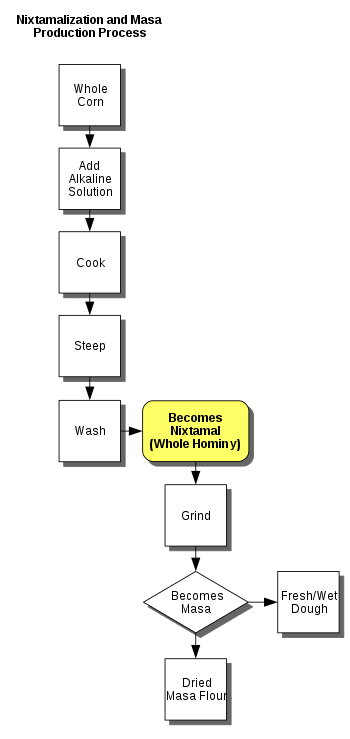 Gambar 3. Diagram proses nikstamalisasiSumber : wikipediaTeknologi nikstamalisasi ini meningkatkan kualitas jagung dengan berbagai cara. Dari sudut pandang teknologi, memasak dengan larutan kapur Ca(OH)2  menghilangkan pericarp dan hidrolisis alkali melepaskan gusi dari pericarp dan menghilangkan mikotoksin, meningkatkan sifat reologi adonan (elastisitas, ketahanan terhadap air dan keretakan bahan). Pemasakan dengan suhu 90°C - 95°C mengubah struktur pati kristal, dan perubahan molekul pati selama perendaman penting untuk mengembangkan sifat reologi jagung nikstamal. Intensitas warna, bau dan rasa dipengaruhi oleh larutan kapur Ca(OH)2, dan sifat organoleptik yang diinginkan. Kandungan kalsiumnya meningkat secara signifikan, karena penyerapan kalsium.	Manfaat nikstamalisasi jagung diantaranya mengurangi risiko penyakit pellagra, peningkatan niacin vitamin B3, peningkatan kalsium untuk asupan tubuh, karena sifatnya menyerap kernel jagung selama perendaman, meningkatkan resisten pati dalam proses pencernaan dan mencegah penyakit seperti kanker karena resisten pati sebagai sumber serat makanan, mengurangi mikotoksin di kernel jagung dan mencegah resiko penyakit anemia (Pusat Perbaikan Jagung dan Gandum Internasional (CIMMYT), 2015).2.3. Kalsium Hidroksida Ca(OH)2	Proses nikstamalisasi pada jagung ini dengan perlakuan kimia yaitu dapat dilakukan dengan perendaman dengan menggunakan senyawa alkali kalsium hiroksida Ca(OH)2. Tujuannya adalah untuk untuk melonggarkan jaringan sel dan menggelatinisasi sebagian granula pati sehingga jagung nikstamal akan membentuk pasta yang homogen dan elastis pada saat digiling atau dihancurkan dengan grinder (Moreira et al., 1997; Mendez et al., 2006).Kalsium hidroksida adalah senyawa kimia dengan rumus kimia Ca(OH)2.  Kalsium hidrokida dapat berupa kristal tak berwarna atau bubuk putih. Kalsium hidroksida dihasilkan melalui reaksi kalsium oksida (CaO) dengan air. Senyawa ini juga dapat dihasilkan dalam bentuk endapan melalui pencampuran larutan kalsium klorida (CaCl2) dengan larutan natrium hidroksida (NaOH).Kalsium hidroksida juga dinamakan slaked lime, atau hydrated lime (kapur yang di-airkan). Suspensi partikel halus kalsium hidroksida dalam air disebut juga milk of lime (Bahasa Inggris:milk = susu, lime=kapur). Kalsium hidroksida dihasilkan melalui reaksi kalsium oksida (CaO) dengan air. Kalsium hidroksida berupa bubuk putih (Braddy, 1994).Larutan Ca(OH)2 disebut air kapur dan merupakan basa dengan kekuatan sedang. Larutan tersebut bereaksi dengan berbagai asam, dan bereaksi dengan banyak logam dengan adanya air. Larutan tersebut menjadi keruh bila dilewatkan karbon dioksida, karena mengendapnya kalsium hidroksida. (Braddy, 1994)Fungsi larutan Ca(OH)2 kalsium hidroksida banyak digunakan sebagai flocculant pada air, pengolahan limbah, serta pengelolaan tanah asam atau mengurangi keasaman pada tanah asam atau tanah pembusukan, bahan alkali untuk menggantikan NaOH, pereaksi kimia, dan menguntungkan pertumbuhan beberapa jenis tanaman.Kalsium hidroksida Ca(OH)2 adalah suatu senyawa yang bersifat basa kuat dengan pH 12 - 13. Sifat bahan alkali inilah yang banyak memberikan pengaruh pada jaringan, melunakkan sel jaringan. Bentuk terlarut dari bahan ini akan terpecah menjadi ion-ion kalsium dan hidroksil (Castagnola dan Orlay).Sifat basa kuat dari kalsium hidroksida Ca(OH)2 dan pelepasan ion kalsium akan membuat jaringan yang berkontak menjadi alkalis. Keadaan basa akan menyebabkan resorpsi atau pemecahan jaringan akan terhenti karena asam yang dihasilkan akan dinetralkan oleh kalsium hidroksida Ca(OH)2 (Castagnola dan Orlay).Pada dasarnya, pembuatan larutan kalsium hidroksida Ca(OH)2 atau sering disebut hydrated lime, slaked lime umumnya menggunakan proses slaking atau mereaksikan kalsium oksida dengan sejumlah air. Sebelum dilakukan proses slaking, bahan baku kalsium oksida ditambahkan liquid surfactant untuk membantu mereaksikan kalsium oksida dengan air. Liquid surfactant merupakan suatu jenis larutan campuran antara alkohol dan air. Fungsi lain dari liquid surfactant ini adalah mempertahankan campuran hidrasi dibawah titik didih air (sehingga mencegah atau memperkecil tingkat hidrasi fasa gas, yang mana dapat menghambat pembangunan luas area permukaan). Di dalam penambahannya, penggunaan alkohol dapat memperkecil tegangan permukaan dan membantu mencegah penggumpalan, yang mana dapat menaikkan luas permukaan produk. Sebelum dimasukkan di dalam hydrator (jenis reaktor menggunakan air sebagai bahan baku), slurry yang telah bercampur dengan liquid surfactant dipanaskan terlebih dahulu di preheater. Slurry yang keluar dari preheater mempunyai suhu keluaran sekitar 60°C - 80°C tergantung pada titik didih alkohol yang digunakan. Kemudian slurry dimasukkan kedalam hydrator dan secara bersamaan sejumlah air juga ditambahkan. Suhu pada hydrator dipertahankan kurang dari suhu titik didih air. Setelah keluar dari hydrator, campuran Ca(OH)2 dengan air dan alkohol dipisahkan untuk kemudian dikeringkan pada alat pengering dryer untuk menghilangkan sisa air dan alkohol. 2.4. Natrium Hidroksida (NaOH)Pada proses nikstamalisasi kulit ari jagung ini dengan perlakuan kimia dilakukan juga perendaman dengan menggunakan senyawa alkali natrium hidroksida (NaOH). Natrium hidroksida (NaOH), dikenal sebagai soda kaustik atau sodium hidroksida, adalah sejenis basa logam kaustik. Natrium Hidroksida terbentuk dari oksida basa Natrium Oksida dilarutkan dalam air. Natrium hidroksida membentuk larutan alkali yang kuat ketika dilarutkan ke dalam air. Digunakan di berbagai macam bidang industri, kebanyakan digunakan sebagai basa dalam proses produksi bubur kayu dan kertas, tekstil, air minum, sabun dan deterjen. Natrium hidroksida adalah basa yang paling umum digunakan dalam laboratorium kimia. (Sugiyarto, 2003)Natrium hidroksida murni berbentuk putih padat dan tersedia dalam bentuk pelet, serpihan, butiran ataupun larutan jenuh 50% yang biasa disebut larutan Sorensen. NaOH bersifat lembab cair dan secara spontan menyerap karbon dioksida dari udara bebas. NaOH sangat larut dalam air dan akan melepaskan panas ketika dilarutkan, karena pada proses pelarutannya dalam air bereaksi secara eksotermis. Larutan natrium hidroksida akan meninggalkan noda kuning pada kain dan kertas. (Sugiyarto, 2003)2.5. Penanganan Pasca Panen JagungPenanganan pasca panen merupakan salah satu mata rantai penting dalam usaha tani jagung. Kegiatan panen dan penanganan pasca panen jagung dapat dilihat pada Gambar 4.Gambar 4. Kegiatan panen dan penanganan pasca panen jagungSumber : ChatarinaProses pascapanen jagung terdiri atas serangkaian kegiatan yang dimulai dari pemetikan dan pengeringan tongkol, pemipilan tongkol, pengemasan biji, dan penyimpanan sebelum dijual ke pedagang pengumpul. Semua proses tersebut apabila tidak tertangani dengan baik akan menurunkan kualitas produk karena berubahnya warna biji akibat terinfeksi cendawan, jagung mengalami pembusukan, tercampur benda asing yang membahayakan kesehatan. Menurut Firmansyah et al. (2007), jagung mempunyai banyak permasalahan pascapanen yang apabila tidak tertangani dengan baik akan menimbulkan kerusakan dan kehilangan. Permasalahan itu antara lain adalah:1. Susut Kuantitas dan MutuKehilangan hasil jagung pada pascapanen dapat berupa kehilangan kuantitatif dan kualitatif. Kehilangan kuantitatif merupakan susut hasil akibat tertinggal di lapang waktu panen, tercecer saat pengangkutan, atau tidak terpipil. Kehilangan kualitatif merupakan penurunan mutu hasil akibat butir rusak, butir berkecambah, atau biji keriput selama proses pengeringan, pemipilan, pengangkutan atau penyimpanan.2. Keamanan PanganPenundaan penanganan pascapanen jagung berpeluang meningkatkan infeksi cendawan. Penundaan pengeringan paling besar kontribusinya dalam meningkatkan infeksi cendawan Aspergillus flavus yang bias mencapai di atas 50%. Kontaminasi jagung oleh fungi tidak hanya menyebabkan ketidakcocokan untuk konsumsi karena berkurangya nilai gizi, tetapi juga menyebabkan produksi mikotoksin. Cendawan tersebut menghasilkan mikotoksin jenis aflatoksin yang bersifat mutagen dan diduga dapat menyebabkan kanker esofagus pada manusia(Weibe and Bjeldanes, 1981 dalam Fandohan et al., 2008). Mikotoksin adalah metabolit sekunder beracun yang diproduksi fungi pada produk makanan pokok.3. Ketersediaan Sarana ProsesingPermasalahan lain dalam penanganan pascapanen jagung di tingkat petani adalah tidak tersedianya sarana prosesing yang memadai, padahal petani umumnyamemanen jagung pada musim hujan dengan kadar air biji di atas 35%. Oleh karena itu, diperlukan inovasi teknologi prosesing yang tepat, baik dari segi peralatan maupun sosial dan ekonomi. Menurut Fandohan et al.(2008), infeksi jagung umumnya dipengaruhi oleh banyak faktor termasuk kondisi lingkungan (iklim, suhu, kelembaban), serangga, dan penanganan pra dan pasca panen.Pengaruh faktor abiotik terhadap infeksi jagung meliputi :1. Faktor lingkunganKondisi iklim berdampak pada keberadaan jamur pada jagung segar yang baru dipanen di wilayah berbeda. Tekanan fisiologis selama periode sebelum panen dikarenakan osilasi drastis curah hujan dan kelembaban nisbi, menyebabkan kondisi yang menguntungkan bagi produksi jamur.2. Cara penanamanPenanaman yg terlambat dengan pemanenan pada kondisi basah mengakibatkan penyakit yg disebabkan oleh F. Verticilloides meningkat. Penanaman jagung yang berulang dan tanaman sereal lain pada lahan yang sama atau berdekatan menyebabkan infeksi fungi dengan meningkatkan inokulum fungi dan populasi serangga yang menyerang jagung.3. Karakteristik jagungJenis jagung dan sifat bulirnya seperti warna, tipe endosperma, komposisi kimia dan tingkat pertumbuhan dapat mempengaruhi infeksi jamur dan produksi  fumonisin. Diperkirakan jenis jagung dengan tongkol tegak, kulit ari rapat, perikarp yang tipis, dan kecenderungan biji membelah yang semakin tinggi menyebabkan mudahnya infeksi fusarium. Varietas kulit ari yang rapat memudahkan infeksi dikarenakan pengeringannya lambat.4. Penanganan pasca panenPenanganan dan pengolahan pasca panen (sortasi, pencucian, penyosohan,penggilingan, fermentasi, pemasakan) mempengaruhi infeksi fungi dan produksi fumonisin pada jagung. Kerusakan mekanis selama dan sesudah panen menyebabkan masuknya spora fungi pada tongkol atau biji. Penghilangan toksin secara lebih signifikan (86%) dapat dilakukan jika garam ditambahkan dalam air. Sortasi dan pembuangan bulir yg kecil, pecah dan terkontaminasi secara visual dapat mengurangi jumlah toksin. Merendam jagung dalam air juga dapat mengurangi fumonisin namun fermentasi jagung tampaknya tidak dapat mengurangi jumlah fumonisin. Melalui penggilingan basah terhadap jagung yang terkontaminasi fumonisin, distribusi toksin pada fraksi berbeda sebab sangat sedikit atau tidak ada fumonisin pada fraksi pati, namun terdeteksi pada serat, kulit, dan fraksi air rendaman. Makanan berbasis jagung dari fraksi pati memiliki jumlah fumonisin lebih sedikit dibandingkan fraksi lainnya. Pada penggilingan kering, jumlah fumonisin lebih sedikit pada grits dan lebih banyak pada kulit, dedak dan rajangannya. Jumlah fumonisin berkurang sebanding dengan kenaikan tingkat pemurnian pada penggilingan jagung. Hal yang mempengaruhi untuk mengurangi jumlah fumonisin pada jagung bergantung pada banyak faktor termasuk kandungan air, tingkat kontaminasi dan distribusi toksin pada produk, dan keberadaan bahan tambahan makanan.Pengaruh faktor biotik terhadap infeksi jagung antara lain adalah :1. SeranggaSerangga berperan penting pada infeksi jagung oleh fusarium. Serangga berperan sebagai hewan perusak atau vector yg menyebarkan fungi dari inokulum asli ke tanaman. Luka yang disebabkan serangga menyebabkan fungi dapat masuk melalui kulit dan menginfeksi bagian dalam biji. Serangga penghancur dari keluarga nitidulidae merupakan penyebab utama infeksi oleh fusarium.2. Interaksi fungiInteraksi diantara fungi pada jagung juga menjadi faktor penting yang mempengaruhi infeksi fungi dan menyebabkan produksi mikotoksin. Bulir jagung panenan di wilayah tropis mengandung miselium dan spora di beberapa spesies fungi termasuk fusarium, aspergillus dan penisilium yang saling bersinggungan, tumbuh, dan berkompetisi untuk makanan jika kondisi menguntungkan.III METODOLOGI PENELITIANBab ini membahas mengenai : (3.1) Bahan dan Alat, (3.2) Metode Penelitian, dan (3.3) Prosedur Penelitian. 3.1. Bahan dan Alat3.1.1. Bahan Bahan baku yang digunakan dalam penelitian ini adalah jagung varietas terpilih yang telah di pipil yang diperoleh dari Kebun Jagung di daerah Kabupaten Bandung Barat, Jawa Barat.Bahan kimia yang digunakan untuk analisa kimia dalam penelitian ini di antaranya adalah, Ca(OH)2, NaOH, etanol, NaOH 0,1 N, amonium oksalat jenuh,CH3COOH, KMnO4, C2H2O4, H2SO4 6 N, CHCl3, alkohol 70%, larutan Luff schoorl, KIO3, KI padat, Na2S2O3 0,1 N, amilum, HCl 9,5 N,  dan aquadest. 3.1.2. AlatAlat - alat yang digunakan dalam penelitian ini diantaranya adalah pisau stainless steel, baskom, talenan, termometer, neraca digital, dan panci.Alat yang di gunakan untuk analisis kimia adalah botol timbang, cawan porselen, spatula, eksikator dengan merek Pyrex, timbangan digital dengan merek Ohaus, labu ukur 100 mL,  oven, kondensor dengan merek Pyrex, corong dengan merk Pyrex, labu dasar bundar dengan merk Pyrex, destilator dengan merk Pyrex, labu takar 100 ml dengan merek Pyrex, pipet 10 ml dengan merek Pyrex, dan Erlenmeyer 250 ml dengan merek Pyrex, buret dengan merek Pyrex, Statif dan Klem. Metode PenelitianMetode Penelitian yang dilakukan terdiri dari dua tahap, yaitu penelitian pendahuluan dan penelitian utama. Penelitian Pendahuluan Penelitian pendahuluan yang dilakukan yaitu melakukan proses nikstamalisasi jagung dengan menggunakan jenis larutan alkali yang berbeda untuk dilakukan proses nikstamalisasi kulit ari jagung dengan indikator pengupasan kulit ari jagung secara kuantitatif yaitu rendemen dan kadar serat tertinggi sehingga diperoleh jenis larutan alkali terpilih. Jenis larutan alkali terpilih akan digunakan pada penelitian utama dengan pengujian secara kimia sehingga diperoleh jagung nikstamal yang terpilih.Penelitian UtamaPenelitian utama yang akan dilakukan merupakan kelanjutan dari penelitian pendahuluan. Pada penelitian ini perlakuan yang akan dilakukan adalah konsentrasi larutan alkali yang  berbeda, dan lama perendaman pada proses nikstamalisasi kulit ari jagung.Rancangan yang dilakukan meliputi rancangan perlakuan, rancangan percobaan, rancangan analisis, dan rancangan respon.3.2.1. Rancangan PerlakuanDari uraian tujuan percobaan maka dapat dibuat rancangan perlakuan yaitu perlakuan terdiri dari 2 faktor, yaitu konsentrasi larutan alkali (B) yang terdiri dari tiga taraf dan lama perendaman (D) yang terdiri dari tiga taraf, terhadap karakteristik jagung nikstamalisasi.Konsentrasi larutan alkali (B), terdiri dari 3 taraf, yaitu:b1 = larutan Ca(OH)2 3%b2 = larutan Ca(OH)2 5%b3 = larutan Ca(OH)2 7%Lama perendaman (D) terdiri dari 3 taraf yaitu: d1 = 18 jam d2 = 24 jamd3 = 30 jam3.2.2. Rancangan PercobaanRancangan percobaan yang digunakan dalam penelitian ini adalah Rancangan Acak kelompok (RAK) dengan pola faktorial 3 x 3 dan ulangan sebanyak tiga kali untuk setiap kombinasi perlakuan sehingga diperoleh plot percobaan sebanyak 27 plot percobaan. Model rancangan yang akan digunakan pada penelitian ini dapat dilihat pada Tabel 3.Tabel 3. Rancangan Faktorial 3 x 3 dalam Rancangan Acak KelompokSumber : Gasperz (1995)Berdasarkan rancangan diatas dapat dibuat denah (lay out) percobaan faktorial 3 x3 dengan 3 kali ulangan sebagai berikut :Denah (Layout) Rancangan Acak Kelompok (RAK) 3 x 3(Sumber : Garspersz, 2006). Untuk membuktikan adanya perbedaan pengaruh perlakuan dan interaksinya terhadap semua respon variabel yang diamati, maka dilakukan analisis data dengan menggunakan persamaan rancangan percobaan sebagai berikut:	Yijk = μ + K + Bi + Dj + (BD)ij + ε(ij)Dimana:i 	= Banyaknya variasi konsentrasi larutan (b1,b2, b3)j 	= Banyaknya variasi lama perendaman (d1,d2,d3)K	= 1,2,3, untuk ulangan percobaan Yijk	= Nilai pengamatan dari kelompok ke-k yang memperoleh taraf ke-i dari   faktor konsentrasi larutan, taraf ke-j dari faktor lama perendaman dan ulangan ke-kμ	= Nilai rata-rata sesungguhnyaBi	= Pengaruh perlakuan konsentrasi larutan pada taraf ke-i faktor lama perendaman.Dj 	= Pengaruh perlakuan konsentrasi larutan pada taraf ke-j faktor lama perendaman.(BD)ij	= Pengaruh interaksi antara taraf ke-i faktor konsentrasi larutan dan taraf ke-j lama perendaman.ε(ij)	= Pengaruh unit eksperimen pada kelompok ke-k yang memperoleh taraf ke-i dari faktor konsentrasi larutan (b) dan taraf ke-j dari faktor lama perendaman (d) 3.2.3. Rancangan AnalisisDengan menggunakan data pada rancangan percobaan dapat dibuat tabel analisis varians (ANAVA), selanjutnya ditentukan daerah penolakan hipotesis, yaitu :Ho ditolak, jika F hitung < F tabel pada taraf 5 %, apabila jenis larutan dan waktu perendaman tidak berpengaruh terhadap karakteristik jagung nikstamalisasi, sehingga tidak perlu dilakukan uji lanjut.Ho diterima, jika F hitung ≥ F tabel pada taraf 5%, apabila jenis larutan dan waktu perendaman berpengaruh terhadap karakteristik jagung nikstamalisasi, sehingga perlu dilakukan uji lanjut untuk mengetahui sejauh mana perbedaan dari masing-masing perlakuan dengen menggunakan uji Beda Nyata Terkecil atau Uji Lanjut LSD (Least Significant Difference) pada taraf  5%  untuk menguji perbedaan diantara semua perlakuan (Gaspersz, 1995).Tabel 4. Analisis VariasiSumber: Gaspersz (1995)Keterangan:
r	= replikasi (ulangan)t	= perlakuanB	= konsentrasi larutanD	= lama perendamanDB	= derajat bebasJK	= jumlah kuadratKT	= kuadrat tengahTabel 5. Uji Lanjut Duncan taraf 5% (LSR Test) 	LSR = SSR x SySumber : Gasperz (1995)	Sebagai kesimpulan hipotesis, diterima jika ada beda nyata antara rata-rata dari masing-masing perlakuan atau disebut berbeda nyata. Bila hipotesis ditolak jika tidak ada beda nyata antara rata-rata dari masing-masing perlakuan  (Gaspersz, 1995).3.2.4. Rancangan ResponRancangan respon untuk penelitian ini adalah respon fisika dan respon kimia dengan beberapa variabel yang diamati sebagai berikut : 3.2.4.1. Respon fisika meliputi:Analisa zat warna dengan menggunakan alat Digital Colorimeter.Analisa tekstur kekerasan dengan mengunakan instrumen Pnetrometer Hardness.Perhitungan rendemen jagung nikstamalisasi.3.2.4.2. Respon kimia meliputi:1.  Pengecekan pH pada produk jagung nikstamalisasi dengan menggunakan alat pH meter.Analisa kadar serat total dengan metode Gravimetri (Sudarmadji, 1989).Analisa kadar pati dengan metode Luff Schrool (AOAC, 1995).Prosedur PenelitianPenelitian dalam proses nikstamalisasi kulit ari jagung ini dilakukan dengan beberapa tahap. Tahap pelaksanaan penelitian dan cara kerja penelitian dilakukan dalam 2 tahap, yaitu tahap penelitian pendahuluan dan tahap penelitian utama.3.3.1. Prosedur Penelitian PendahuluanProsedur penelitian pendahuluan proses nikstamalisasi kulit ari jagung dengan menentukan jenis larutan yang digunakan dengan indikator yaitu rendemen kulit ari jagung terbanyak dan kadar serat kulit ari jagung tertinggi, yang akan dilakukan di dalam penelitian pendahuluan ini adalah sebagai berikut :SortasiPada tahap ini dilakukan sortasi yang bertujuan untuk memilih jagung yang baik dan tidak rusak dengan varietas jagung lokal yang telah dipipil dalam keadaan utuh dan tidak rusak.PencucianProses pencucian ini bertujuan untuk menghilangkan kontaminan yang masih tertinggal pada jagung terutama kontaminan fisik seperti serambut, daun, batu, dan pasir. Proses pencucian menggunakan baskom besar, kemudian setelah proses pencucian selesai dilakukan penirisan agar air yang terdapat dalam jagung berkurang.Penirisan IPenirisan I bertujuan untuk membuang air kotor, atau air yang masih tertinggal di jagung.Perebusan Perebusan  bertujuan untuk melunakan biji jagung, menghilangkan mikroba koliform yang masih terbawa, dan membuat jagung menyerap larutan alkali pada suhu 85 - 90oC selama 5 menit. Larutan alkali yang digunakan pada perebusan ini adalah Ca(OH)2.PerendamanPerendaman ini bertujuan untuk melunakan biji jagung dengan air bersih untuk mencegah bakteri pembusuk, untuk memberi kesempatan biji jagung menyerap air, peningkatan niacin vitamin B3 untuk peningkatan asupan jagung, karena sifatnya menyerap kernel jagung selama perendaman sehingga mengurangi mikotoksin di kernel jagung dengan larutan alkali selama 24 jam dengan suhu 25°C - 27°C.Penirisan IIPenirisan II bertujuan untuk mengurangi kandungan air dalam biji, mengeringkan permukaan biji dan menghilangkan semua larutan yang ada di biji jagung.Pencucian IIPencucian II bertujuan untuk menghilangkan semua larutan alkali yang ada di biji dan menghilangkan semua kontaminan yang ada baik secara fisik, kimia dan mikrobiologi.PengupasanProses ini bertujuan untuk memisahkan antara lembaga atau kulit ari pada jagung dan biji jagung dengan cara manual atau mengunakan tangan.10. PengemasanPengemasan yang digunakan mengunakan plastik PP, pengemasan digunakan untuk mempertahankan kedaaan jagung nikstamal agar tetap bersih dan higienis.Pengamatan Pada penelitian pendahuluan ini respon yang diamati adalah respon kimia yaitu dengan rendemen dan uji serat dengan metode Somogy-Nelson dimana jumlah serat yang paling banyak dan rendemen terbanyak akan menentukan jenis larutan yang akan digunakan pada proses nikstamalisasi. 3.3.2. Prosedur Penelitian UtamaProsedur proses nikstamalisasi kulit ari jagung dengan menggunakan jagung yang telah dipipil ini adalah sebagai berikut :SortasiPada tahap ini dilakukan sortasi yang bertujuan untuk memilih jagung yang baik dan tidak rusak dengan varietas jagung terpilih yang telah dipipil dalam keadaan utuh dan tidak rusak.PencucianProses pencucian ini bertujuan untuk menghilangkan kontaminan yang masih tertinggal pada jagung terutama kontaminan fisik seperti serambut, daun, batu, dan pasir. Proses pencucian menggunakan baskom besar, kemudian setelah proses pencucian selesai dilakukan penirisan agar air yang terdapat dalam jagung berkurang.Penirisan IPenirisan I bertujuan untuk membuang air kotor, atau air yang masih tertinggal di jagung.Perebusan Perebusan  bertujuan untuk melunakan biji jagung, menghilangkan mikroba koliform yang masih terbawa, dan membuat jagung menyerap larutan alkali pada suhu 85 - 90oC selama 5 menit. PerendamanPerendaman ini bertujuan untuk melunakan biji jagung dengan air bersih untuk mencegah bakteri pembusuk, untuk memberi kesempatan biji jagung menyerap air, peningkatan niacin vitamin B3 untuk peningkatan asupan jagung, karena sifatnya menyerap kernel jagung selama perendaman sehingga mengurangi mikotoksin di kernel jagung dengan larutan alkali selama 24 jam dengan suhu 25°C - 27°C.Penirisan IIPenirisan II bertujuan untuk mengurangi kandungan air dalam biji, mengeringkan permukaan biji dan menghilangkan semua larutan yang ada di biji jagung.Pencucian IIPencucian II bertujuan untuk menghilangkan semua larutan alkali yang ada di biji dan menghilangkan semua kontaminan yang ada baik secara fisik, kimia dan mikrobiologi.PengupasanProses ini bertujuan untuk memisahkan antara lembaga atau kulit ari pada jagung dan biji jagung dengan cara manual atau mengunakan tangan.PengemasanPengemasan yang digunakan mengunakan plastik PP, pengemasan digunakan untuk mempertahankan kedaaan jagung nikstamal agar tetap bersih dan higienis.Pengamatan Pada penelitian pendahuluan ini respon yang diamati adalah respon fisik berupa analisis zat warna, tekstur kekerasan dan rendemen dan respon kimia yaitu pengecekan pH, kandungan serat, dan kandungan pati.Gambar 5. Diagram Alir Pendahuluan Penentuan Jenis Larutan AlkaliGambar 6. Diagram Alir Penelitian Utama Proses Nikstamalisasi JagungIV HASIL DAN PEMBAHASAN	Bab ini menguraikan mengenai : (4.1) Penelitian Pendahuluan, (4.2) Penelitian Utama dan (4.3) Penentuan Sampel Terpilih.4.1. Penelitian PendahuluanPenelitian pendahuluan proses nikstamalisasi kulit ari jagung dengan menentukan jenis larutan alkali yang digunakan untuk proses nikstamalisasi kulit ari jagung. 4.1.1. Penentuan Jenis Larutan Alkali	Penelitian pendahuluan yang dilakukan pada proses nikstamalisasi kulit ari jagung adalah dengan cara menentukan jenis larutan alkali yaitu NaOH (Natrium Hidroksida) dan Ca(OH)2 (Kalsium Hidroksida) dengan respon fisik rendemen kulit ari jagung terbanyak dan respon kimia kadar serat kasar jagung terendah. Rendemen adalah presentase produk yang didapatkan dari menbandingkan berat awal bahan dengan berat akhirnya. Sehingga dapat di ketahui kehilangan beratnya proses pengolahan. Rendemen didapatkan dengan cara menghitung dan menimbang berat akhir bahan yang dihasilkan dari proses dibandingkan dengan berat bahan awal sebelum mengalami proses. (Isaac, 2007)Menurut Deman (1997) dan Muchtadi dkk. (1992) serat dibedakan menjadi dua macam yaitu serat kasar (crude fiber), yang tersusun dari selulosa dan lignin, dan serat pangan (dietary fiber), yang tersusun dari selulosa, hemiselulosa, lignin, pentosan, pektin, dan komponen lain dalam jumlah sedikit seperti gugus fenolik, asam fitat, khitin, gum, dan mucilage.Penelitian pendahuluan bertujuan untuk mengetahui rendemen kulit ari jagung terbanyak dan respon kimia kadar serat kasar jagung tertinggi dimana hasilnya dapat dilihat pada Tabel 6, dimana hasilnya dapat dilihat pada lampiran 7 dan lampiran 8.Tabel 6. Hasil Analisis Bahan Baku JagungBerdasarkan hasil analisis bahan baku dengan sampel jagung, didapatkan hasil bahwa analisis kadar serat sebesar 1,73% untuk jagung pemasakan dengan larutan alkali Ca(OH)2, dan kadar serat sebesar 0,74% untuk jagung pemasakan dengan larutan alkali Na(OH) serta rendemen sebesar 70,70% untuk jagung pemasakan dengan larutan alkali Ca(OH)2 dan rendemen sebesar 80,70% untuk jagung pemasakan dengan larutan alkali Na(OH).Hal ini dapat disimpulkan bahwa jagung nikstamalisasi yang dimasak dengan larutan alkali Ca(OH)2 kadar seratnya 1,73%, kadarnya lebih tinggi dibandingkan dengan jagung nikstamalisasi yang dimasak dengan larutan alkali Na(OH), sehingga dipilih larutan alkali Ca(OH)2. Serta rendemen yang lebih rendah adalah jagung yang dimasak dengan larutan alkali Ca(OH)2 yang menandakan bahwa kulit ari jagung lebih banyak terkelupas dibanding dengan larutan alkali Na(OH). 	4.2. Penelitian Utama	Respon penelitian utama produk jagung nikstamalisasi ini adalah respon fisik yang meliputi analisa zat warna, analisa tekstur kekerasan dan rendemen. Dan respon kimia yang meliputi analisis pH, analisis kadar serat, dan analisis kadar pati.4.2.1. Analisa Fisik4.2.1.1 Analisa Zat Warna 	 Penentuan mutu bahan pangan pada umumnya tergantung pada beberapa faktor diantaranya adalah cita rasa, tekstur, nilai gizi, serta sifat mikrobiologis. Tetapi terdapat beberapa faktor lain yang perlu dipertimbangkan secara visual misalnya warna akan tampil lebih dahulu dan terkadang akan sangat menentukan mutu bahan pangan. Zat warna makanan merupakan penentu nilai gizi suatu bahan makanan. Selain sebagai faktor yang ikut menentukan mutu, warna juga dapat digunakan sebagai indikator kesegaran atau kematangan. Baik tidaknya pengolahan dapat ditandai dengan adanya warna yang seragam dan merata (Trinita, 2014).	Colorimeter merupakan sebuah alat yang digunakan untuk mengukur warna. Alat ini sensitif terhadap cahaya yang diukur dan berapa banyak warna yang diserap oleh sebuah benda ataupun zat. Alat ini menentukan warna berdasarkan komponen merah, biru, dan hijau dari cahaya yang diserap oleh objek atau sampel.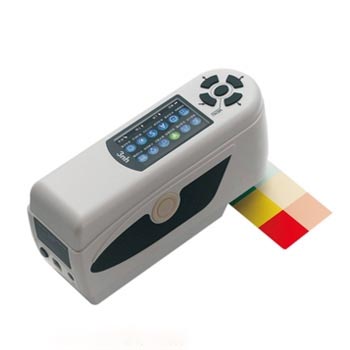 Gambar 7. Alat Portable Colorimeter DigitalSumber : wikipediaKetika cahaya melewati sebuah benda, maka sebagian dari cahaya diserap, sehingga terjadi penurunan pada banyaknya cahaya yang dipantulkan oleh medium. Colorimeter akan berubah sehingga pengguna dapat menganalisis konsentrasi zat warna tertentu dalam medium tersebut. Perangkat ini bekerja atas dasar Hukum Beer-Lambert, yang menyatakan bahwa penyerapan cahaya yang ditransmisikan melalui medium berbanding lurus dengan konsentrasi medium.Ditetapkan oleh Komisi Internationale de l’Eclairage (CIE), ruang warna L* a* b* dimodelkan setelah teori warna lainnya yang menyatakan bahwa dua warna berbeda seperti merah dan hijau pada waktu yang sama atau kuning dan biru pada saat yang sama waktu.Notasi L* : menunjukkan warna akromatik putih, abu – abu dan hitam dengan nilai 0 (hitam) sampai 100 (putih) atau menunjukkan lightness (terang).Notasi a* : menunjukkan warna kromatik dengan nilai 0 sampai 100 untuk warna merah, dan nilai – 80 sampai 0 untuk warna hijau.Notasi b* : menunjukkan warna kromatik dengan nilai 0 sampai 70 untuk warna kuning, dan nilai – 70 sampai 0 untuk warna biru.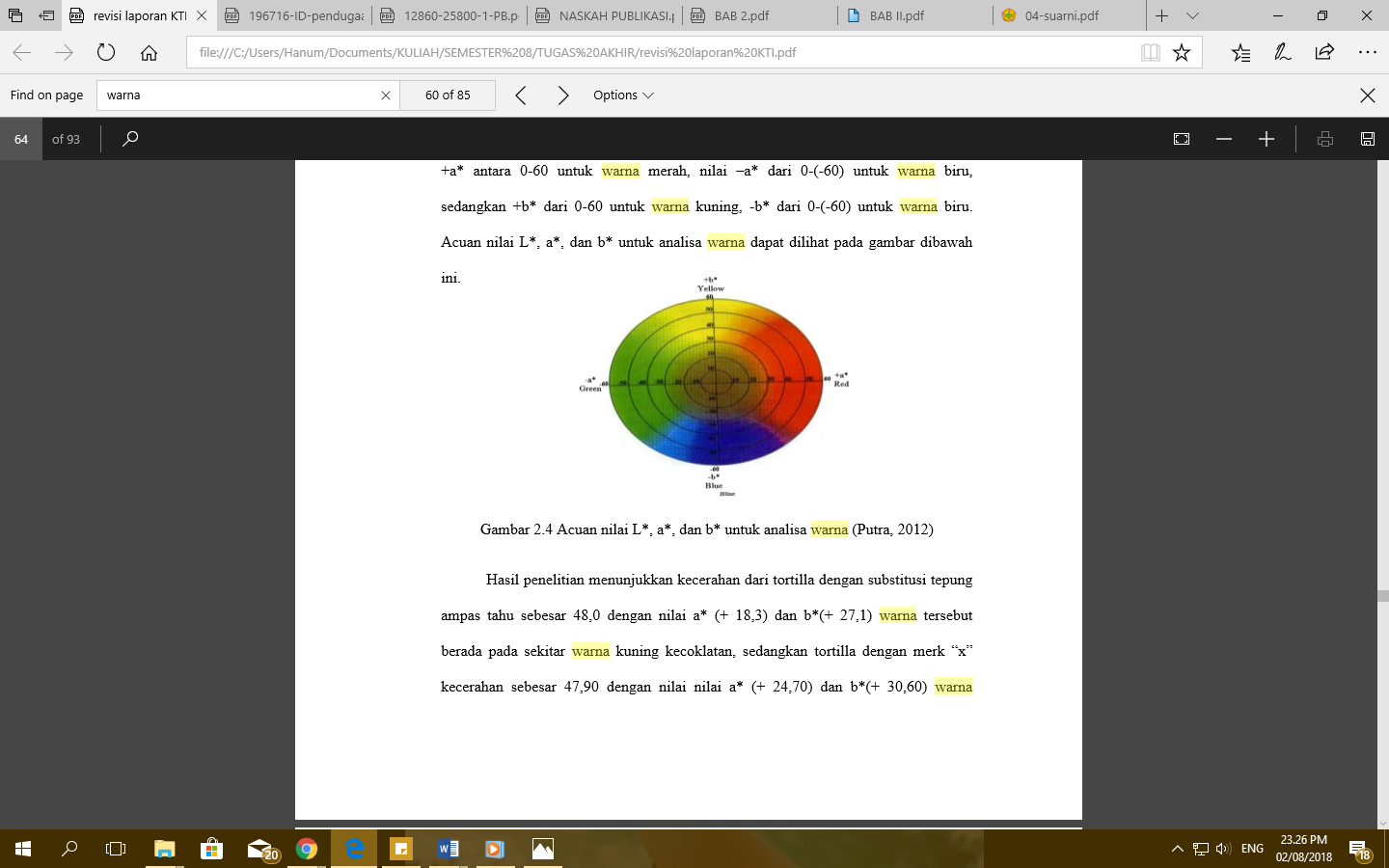 Gambar 8. Acuan nilai L*, a* dan b* untuk analisa warnaSumber : wikipediaDari hasil perhitungan ANAVA pada Tabel 7 lampiran 9 dapat dinyatakan bahwa konsentrasi larutan alkali, lama perendaman serta interaksinya berpengaruh terhadap warna jagung nikstamalisasi.Tabel 7. Pengaruh Interaksi antara konsentrasi larutan alkali (B) dan lama perendaman (D) terhadap zat warnaKeterangan	: Huruf kecil dibaca arah horizontal dan huruf besar dibaca  arah vertikal. Huruf yang berbeda menyatakan perbedaan yang nyata pada taraf 5% uji lanjut Duncan. Menggunakan 9 perlakuan dan 3 ulangan pengujian. a, b, c menandakan masing – masing produk berbeda setelah data diolah menggunakan SPSS, yang artinya memiliki nilai zat warna yang berbeda nyata.Berdasarkan Tabel 8 dapat disimpulkan bahwa semakin lama perendaman maka semakin tinggi nilai zat warna b* dan pada konsentrasi larutan alkali 3%, konsentrasi larutan alkali 5% dan konsentrasi larutan alkali 7% terjadi perbedaan nilai zat warna yaitu konsentrasi larutan alkali 3%, dan konsentrasi larutan alkali 7% lebih rendah dibandingkan dengan konsentrasi larutan alkali 5%, hal ini disebabkan karena karoten (pigmen di dalam jagung) memiliki sifat hidrofobik sehingga sulit larut di dalam air namun larut di pelarut non polar. Sebaliknya, keberadaan gugus hidroksil di xantofil menyebabkannya dapat larut di pelarut polar. (Nugraheni, 2014)Semakin lama perendaman semakin membuat warna jagung lebih cerah dan hasil analisis zat warna kuantitatifnya pun semakin tinggi, tetapi konsentrasi larutan alkali Ca(OH)2 yang semakin tinggi membuat warna jagung tidak cerah.Hal ini sesuai dengan Yusefta (2017), uji korelasi yang menunjukkan adanya hubungan yang sangat kuat dan bersifat searah antara kandungan karatenoid dan nilai warna b*.Karatenoid umumnya terdapat pada biji jagung kuning, sedangkan jagung putih mengandung karatenoid sangat sedikit bahkan tidak ada. Biji tua jagung mengandung sangat sedikit asam askorbat (Vitamin C), dan piridoksin (Vitamin B6) (Suarni dan Widowati, 2007).Secara umum karotenoid mempunyai sifat fisik dan kimia, diantaranya larut dalam lemak, tidak larut dalam air, larut dalam aseton, alkohol, heksan, toluen, kloroform, petroleum eter, metanol, etanol, sensitif terhadap oksidasi, stabil terhadap panas di dalam udara bebas oksigen, dan mempunyai spektrum serapan yang spesifik pada panjang gelombang diperkirakan antara 450 – 500 nm karena mempunyai kisaran warna dari kuning sampai merah. (Erawati, 2006)Stabilitas β-karoten sebagaimana karotenoid lain di alam, sebagian besar berupa hidrokarbon yang larut dalam lemak, serta berikatan dengan senyawa yang strukturnya menyerupai lemak. Adanya struktur ikatan rangkap pada molekul β-karoten (11 ikatan rangkap pada 1 molekul β-karoten) menyebabkan bahan ini mudah teroksidasi ketika terkena udara. Oksidasi karotenoid akan lebih cepat dengan adanya sinar dan katalis logam, khususnya tembaga, besi dan mangan. Oksidasi dapat terjadi secara acak pada rantai karbon yang mengandung ikatan ganda sehingga terjadi perubahan warna. (Erawati, 2006).Menurut Apriantini (2009), perbandingan nilai b dapat menunjukkan warna bahan pangan secara umum, jika b bernilai positif maka bahan tersebut berwarna orange atau merah. Semakin tinggi nilai b menunjukkan warna bahan semakin merah, sehingga berdasarkan perbandingan nilai b pada minggu ke-0 wortel organik mempunyai warna lebih merah walaupun tidak menunjukkan perbedaan yang nyata.   Menurut Dyah (2015), pH karotenoid bersifat antara asam hingga basa dimana kestabilan pH akan berpengaruh pada warna yang dihasilkan oleh karotenoid, sedangkan pH labu kuning berkisar antara 5,4 – 6,4.Terdapat 6 tipe utama biji jagung antara lain dent corn, flint corn, flour corn, sweet corn, pop corn dan pod corn. Perbedaan utama dari masing-masing jenis ini berdasarkan kualitas, kuantitas dan susunan komposisi endospermnya. Masing-masing tipe bervariasi dalam hal warna perikarpnya, yang paling umum adalah kuning dan yang lainnya warna putih, merah atau biru. Warna biji jagung tertentu dapat menghasilkan produk-produk khas tertentu seperti blue corn flour atau blue tortilla chip atau red tortilla chip. (Johnson 2000).4.2.1.2 Analisa Tekstur Kekerasan 	Tekstur merupakan merupakan sifat yang sangat penting, baik dalam makanan segar maupun hasil olahan. Tekstur dan konsistensi bahan akan mempengaruhi cita rasa suatu bahan. Perubahan tekstur dan viskositas bahan dapat mengubah rasa dan bau yang timbul, karena dapat mempengaruhi kecepatan timbulnya rasa terhadap sel reseptor alfaktori dan kelenjar air liur. Semakin kental suatu bahan penerimaan terhadap intensitas rasa, bau dan rasa semakin berkurang (Sofiah dan Achyar, 2008).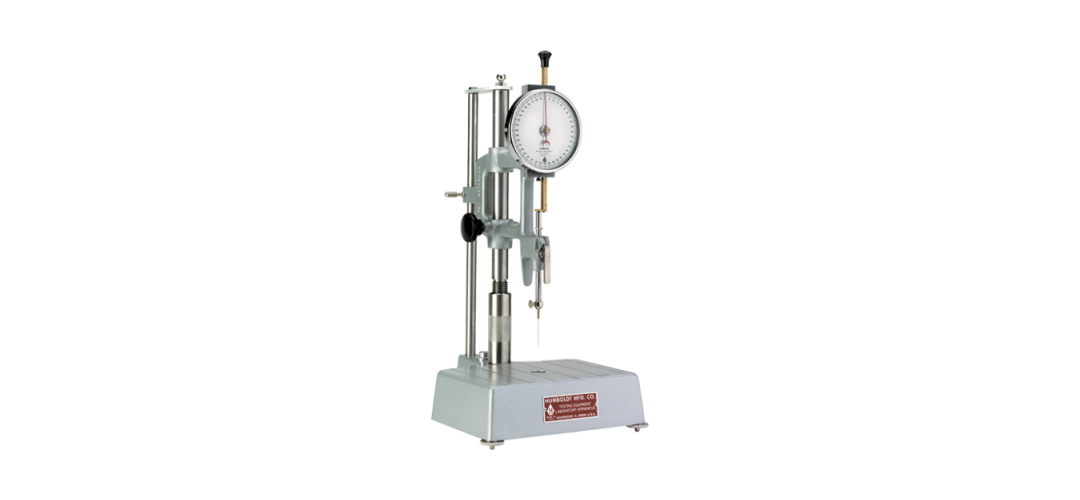 Gambar 9. Alat Tekstur Kekerasan Pnetrometer UniversalSumber : wikipediaTabel 8. Hasil Analisis Tekstur KekerasanPnetrometer merupakan alat yang dipergunakan untuk mengukur tingkat kekerasan atau tekstur suatu bahan dengan prinsip mengukur kedalam masuknya jarum penusuk. Oleh karenanya pnetrometer dilengkapi dengan jarum penusuk dan penyangga beban maka kedalaman tusukan semakin pendek semakin keras demikian sebaliknya semakin dalam jarum masuk ke dalam bahan semakin lunak bahannya.Berdasarkan Tabel 8 lampiran 10 dapat disimpulkan bahwa jagung sebelum nikstamalisasi memiliki tekstur kekerasan dengan penetrasi 0,0035 mm/gram detik  dan jagung nikstamalisasi memiliki tekstur kekerasan dengan penetrasi 0,0052 mm/gram detik hal ini sesuai dengan prinsip kerja pnetrometer dengan jarum penusuk dan penyangga beban maka kedalaman tusukan semakin pendek semakin keras demikian sebaliknya semakin dalam jarum masuk ke dalam bahan semakin lunak bahannya. Hal ini menandakan jagung sebelum nikstamalisasi memiliki tekstur lebih keras dibanding jagung nikstamalisasi.Pada prinsipnya, semakin lunak tekstur, semakin tinggi kandungan amilopektin, semakin pulen dan enak rasa jagung.  Komposisi tersebut juga berpengaruh terhadap sifat amilografinya. (Suarni, 2011)Amilopektin merupakan polisakarida bercabang, dengan ikatan glikosidik  α-1,4 pada rantai lurusnya dan ikatan α-1,6  pada percabangannya. Komposisi amilosa dan amilopektin di dalam biji jagung terkontrol secara genetik dan berpengaruh terhadap sifat sensoris jagung, terutama tekstur dan rasa. (Suarni, 2011)Kandungan zat gizi utama di dalam jagung adalah pati 72-73%, dengan rasio amilosa: amilopektin berkisar antara 25-30% : 70-75%, namun jagung ketan (waxy maize) memiliki kadar amilopektin yang dapat mencapai 100%. Kandungan gula sederhana (glukosa, fruktosa, dan sukrosa) berkisar antara 1 - 3%. (Suarni, 2011)4.2.1.3 RendemenRendemen adalah presentase produk yang didapatkan dari menbandingkan berat awal bahan dengan berat akhirnya. Sehingga dapat di ketahui kehilangan beratnya proses pengolahan. Rendemen didapatkan dengan cara menghitung dan menimbang berat akhir bahan yang dihasilkan dari proses dibandingkan dengan berat bahan awal sebelum mengalami proses. (Isaac, 2007)Tabel 9. Pengaruh Interaksi antara konsentrasi larutan alkali (B) dan lama perendaman (D) terhadap rendemenKeterangan	: Huruf kecil dibaca arah horizontal dan huruf besar dibaca arah vertikal. Huruf yang berbeda menyatakan perbedaan yang nyata pada taraf 5% uji lanjut Duncan. Menggunakan 9 perlakuan dan 3 ulangan pengujian taraf nyata a, b, c dan A, B, C menandakan masing – masing produk berbeda setelah data diolah menggunakan SPSS, yang artinya memiliki rendemen yang berbeda nyata.Berdasarkan Tabel 9 dapat disimpulkan semakin lama perendaman maka semakin tinggi rendemen jagung nikstamal dan pada konsentrasi larutan alkali 3%, konsentrasi larutan alkali 5% dan konsentrasi larutan alkali 7% terjadi perbedaan rendemen jagung nikstamal yaitu konsentrasi larutan alkali 3%, dan konsentrasi larutan alkali 7% lebih tinggi dibandingkan dengan konsentrasi larutan alkali 5%, hal ini menandakan semakin sedikit kulit ari jagung yang hilang. Dan total serat terbanyak pun ada di kulit ari jagung.  Hal ini sesuai dengan Widowati (2011) bahwa kulit ari (bran) jagung terdiri atas 75% hemiselulosa, 25% selulosa, dan 0,1% lignin (bk). Kadar serat pangan pada jagung tanpa kulit ari (dehulled) sangat rendah dibanding biji utuh.4.2.2. Analisa Kimia4.2.2.1 pHDari hasil perhitungan ANAVA pada tabel 10 lampiran 12 menunjukkan bahwa konsentrasi larutan alkali berpengaruh terhadap analisa pH sedangkan lama perendaman dan interaksinya tidak berpengaruh terhadap pH jagung nikstamalisasi.Tabel 10. Pengaruh konsentrasi larutan alkali (B) terhadap pH Keterangan	: Menggunakan dua perlakuan dan 3 ulangan pengujian. a, b, c menandakan masing – masing produk berbeda setelah data diolah menggunakan SPSS, yang artinya memiliki pH yang berbeda nyata.Berdasarkan Tabel 10 dapat disimpulkan bahwa semakin tinggi konsentrasi larutan maka semakin tinggi tingkat kebasaan (pH rendah). Hal ini dikarenakan semakin tinggi konsentrasi larutan alkali Ca(OH)2 yang mengandung lebih banyak basa.pH larutan yang tinggi tingkat kebasaannya, Ca(OH)2 akan terionisasi menjadi Ca2+ dan OH- kemudian membentuk ikatan silang dengan pati. Interaksi Ca2+ dengan pati akan menstabilkan dinding granula pati sehingga granula pati akan lebih kuat dan keras akibatnya memudahkan terlepasnya kulit ari jagung. Dengan adanya Ca2+ dalam pati akan merusak ikatan antara pati dengan molekul air dan membentuk ikatan silang dengan molekul amilosa dan amilopektin yang ada dalam pati yang juga dinamakan jembatan kalsium dan terbentuknya ikatan silang pada rantai polimer pati ini memberi kontribusi pada konduktivitas panas yang lebih baik, sifat-sifat fisik, struktur, reologi serta aroma yang lebih baik. (Fernández-Muñoz et al, 2011).Suhu yang relatif tinggi selama pemasakan biji jagung (85-100°C) dan nilai pH sekitar 12, menjadi transformasi komponen biji (protein, lipid dan pati), diantaranya degradasi perikarp, kehilangan protein yang larut (terutama albumin dan globulin dengan berat molekul rendah yang terdapat pada lembaga), gelatinisasi parsial pati (Reguera, 2008).Selama proses pemasakan, terjadi lagi gelatinisasi pati dan transformasi lain pada komponen biji karena masa merupakan campuran yang terdiri dari polimer pati (amilosa dan amilopektin) bercampur dengan pati yang mengalami gelatinisasi parsial dan granula utuh, bagian endosperm dan lipid. Semua komponen ini membentuk matriks yang heterogen dan kompleks di dalam fase kontinyu (Gomez, 2008).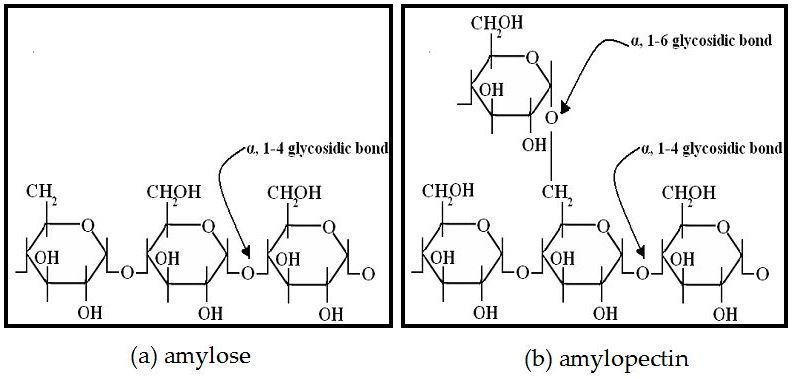 Gambar 10. Struktur Amilosa dan AmilopektinSumber : wikipedia4.2.2.2 Analisis Kadar SeratSerat pangan memegang peran penting dalam memelihara kesehatan individu. Oleh karena itu, serat pangan merupakan salah satu komponen pangan fungsional yang dewasa ini mendapat perhatian masyarakat luas. Serat pangan berbentuk karbohidrat kompleks yang banyak terdapat di dalam dinding sel tumbuhan. Serat pangan tidak dapat dicerna dan diserap oleh saluran pencernaan manusia, tetapi memiliki fungsi yang sangat penting bagi pemeliharaan kesehatan, pencegahan berbagai penyakit, dan sebagai komponen penting dalam terapi gizi. Komponen ini meliputi polisakarida yang tidak dapat dicerna, seperti selulosa, hemiselulosa, oligosakarida, pektin, gum, dan waxes (Sardesai 2003, Astawan dan Wresdiyati 2004).Menurut Fardiaz dkk. (1997) dan Muchtadi dkk. (1992), karbohidrat dikelompokkan menjadi dua yaitu, karbohidrat yang dapat dicerna seperti monosakarida, oligosakarida dan polisakarida penghasil energi dan karbohidrat yang tidak dapat dicerna yaitu polisakarida penguat tekstur. Polisakarida ini mengandung banyak serat yang dapat menstimulir enzim - enzim pencernaan.  Menurut Deman (1997) dan Muchtadi dkk. (1992) serat dibedakan menjadi dua macam yaitu serat kasar (crude fiber), yang tersusun dari selulosa dan lignin, dan serat pangan (dietary fiber), yang tersusun dari selulosa, hemiselulosa, lignin, pentosan, pektin, dan komponen lain dalam jumlah sedikit seperti gugus fenolik, asam fitat, khitin, gum, dan mucilage.Istilah serat kasar harus dibedakan dari istilah serat makanan. Serat kasar (crude fiber) adalah bagian dari makanan yang tidak dapat dihidrolisis oleh bahan bahan kimia yang digunakan untuk menentukan kadar serat kasar yaitu asam sulfat (H2SO4) dan natrium hidroksida (NaOH).Dari hasil perhitungan ANAVA pada Tabel 11 lampiran 13 dapat dinyatakan bahwa konsentrasi larutan alkali, lama perendaman serta interaksinya berpengaruh terhadap kadar serat jagung nikstamalisasi.Tabel 11. Pengaruh Interaksi antara konsentrasi larutan alkali (B) dan lama perendaman (D) terhadap kadar seratKeterangan	: Huruf kecil dibaca arah horizontal dan huruf besar dibaca arah vertikal. Huruf yang berbeda menyatakan perbedaan yang nyata pada taraf 5% uji lanjut Duncan. Menggunakan 9 perlakuan dan 3 ulangan pengujian taraf nyata a, b, c dan A, B, C menandakan masing – masing produk berbeda setelah data diolah menggunakan SPSS, yang artinya memiliki kadar serat yang berbeda nyata.Berdasarkan Tabel 11 dapat disimpulkan bahwa semakin lama perendaman maka semakin rendah kadar serat dan pada konsentrasi larutan alkali 3%, konsentrasi larutan alkali 5% dan konsentrasi larutan alkali 7% terjadi perbedaan kadar serat yaitu konsentrasi larutan alkali 3%, dan konsentrasi larutan alkali 7% lebih rendah dibandingkan dengan konsentrasi larutan alkali 5%, hal ini disebabkan karena serat kasar jagung yang dianalisis adalah jagung nikstamalisasi yang sudah tidak memiliki kulit ari jagung jadi kadar seratnya pun menurun dari kadar serat jagung utuh. Dan total serat terbanyak pun ada di kulit ari jagung.  Hal ini sesuai dengan Widowati (2011) bahwa kulit ari (bran) jagung terdiri atas 75% hemiselulosa, 25% selulosa, dan 0,1% lignin (bk). Kadar serat pangan pada jagung tanpa kulit ari (dehulled) sangat rendah dibanding biji utuh.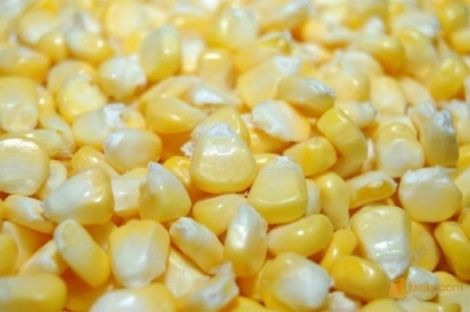 Gambar 11. Jagung Pipil          Sumber : wikipediaJagung mengandung serat pangan yang tinggi. Kandungan karbohidrat kompleks pada biji jagung, terutama pada perikarp dan tipkarp, juga terdapat pada dinding sel endosperma dan dalam jumlah kecil pada dinding sel lembaga. Perbedaan antara serat pangan larut dan tidak larut sangat kecil, meskipun nutrisi QPM (Quality Protein Maze) mempunyai total kadar serat pangan yang lebih tinggi dibanding jagung biasa, terutama karena kadar serat pangan tidak larutnya tinggi.Kulit luar merupakan bagian yang banyak mengandung serat kasar atau karbohidrat yang tidak larut (non pati), lilin dan beberapa mineral. Lembaga banyak mengandung minyak. Kulit adalah bagian yang berfungsi sebagai pelindung endosperma dan bakal benih dari kerusakan fisik serta serangan serangga, menahan air dan mengurangi proses penguapan air dari biji secara berlebihan yang dapat mengurangi bobot biji selama penyimpanan, namun selama penepungan bagian kulit perlu dihilangkan karena mengandung serat yang tinggi.Keuntungan proses nikstamalisasi dalam pengolahan jagung diantaranya dapat memudahkan proses pelepasan perikarp dan lembaga, meningkatkan gelatinisasi granula pati, serta memberikan flavor dan tekstur khas yang diinginkan (Rooney & Serna-Saldivar 2003; Johnson 2000). Menurut Rooney dan Suhendro (1999), proses nikstamalisasi juga berfungsi untuk memperlambat proses retrogradasi. Hal tersebut menunjukkan bahwa nikstamalisasi sangat baik untuk dilakukan sebagai perlakuan pendahuluan sebelum jagung diolah menjadi produk pangan jadi.4.2.2.3 Analisis Kadar Pati	Pati merupakan cadangan karbohidrat pada tanaman berbentuk granula-granula tak larut yang tersusun dari dua macam molekul polisakarida yaitu amilosa dan amilopektin, umumnya ditemukan pada umbi, akar dan biji. (Septiani dkk., 2004).Pati jagung mempunyai ukuran granula yang cukup besar dan tidak homogen, untuk yang kecil 1-7 μm dan untuk yang besar 15-20 μm. Granula besar berbentuk oval polyhedral dengan diameter mencapai 6-30 μm. Granula pati yang lebih kecil akan memperlihatkan ketahanan yang lebih kecil pula terhadap perlakuan panas dan air dibanding granula yang besar (Suarni, 2011).Dari hasil perhitungan ANAVA pada Tabel 57 lampiran 14 dapat dinyatakan bahwa konsentrasi larutan, lama perendaman serta interaksinya berpengaruh terhadap kadar pati jagung nikstamalisasi.Tabel 12. Pengaruh Interaksi antara konsentrasi larutan alkali (B) dan lama perendaman (D) terhadap kadar patiKeterangan	: Huruf kecil dibaca arah horizontal dan huruf besar dibaca arah vertikal. Huruf yang berbeda menyatakan perbedaan yang nyata pada taraf 5% uji lanjut Duncan. Menggunakan 9 perlakuan dan 3 ulangan pengujian taraf nyata a, b, c dan A, B, C menandakan masing – masing produk berbeda setelah data diolah menggunakan SPSS, yang artinya memiliki kadar pati yang berbeda nyata.Berdasarkan Tabel 12 dapat disimpulkan bahwa semakin lama perendaman maka semakin tinggi kadar pati dan pada konsentrasi larutan alkali 3%, konsentrasi larutan alkali 5% dan konsentrasi larutan alkali 7% terjadi perbedaan nilai zat warna yaitu konsentrasi larutan alkali 3%, dan konsentrasi larutan alkali 7% lebih rendah dibandingkan dengan konsentrasi larutan alkali 5%, hal ini disebabkan karena kadar pati jagung yang diuji dalam keadaan jagung basah sehingga kadar pati jagung hanya sekitar 41,024 – 47,101%. Total kehilangan padatan yang tinggi ditandai dengan keruhnya air masakan karena banyak pati yang larut. (Bhattacharya dkk., 1999).Hal ini sesuai dengan Prima (2015), hasil analisis pati jagung mendapatkan kadar amilosa sebesar 46,64%. Tam dkk. (2004) menggolongkan pati jagung dengan kadar amilosa 40,06% sebagai pati jagung amilosa tinggi. Semakin tinggi kadar amilosa pati, semakin kuat struktur gel yang terbentuk semakin kukuh dan semakin kecil total kehilangan padatan selama pemasakan.  Tahap retrogradasi penting dilakukan karena memberi kesempatan bagi amilosa dan amilopektin untuk membentuk jaringan gel yang kuat. Selama proses retrogradasi amilosa berkristalisasi sehingga strukturnya kompak dan tahan terhadap hidrolisis. Penambahan tahap retrogradasi mempengaruhi daya tahan pati jagung selama pemasakan sehingga akan diperoleh total kehilangan padatan yang rendah. (Tan, 2009).Semakin tinggi suhu pemanasan, nilai volume pengembangan dan kelarutan pati semakin besar. Suhu pemanasan yang tinggi mempercepat pengikatan air oleh granula pati. Granula pati mengembang dan saat mencapai suhu gelatinisisasi, granula akan pecah dan molekul pati larut dalam air.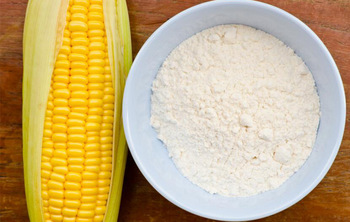 Gambar 12. Pati JagungSumber : wikipediaLarutan alkali lebih cepat menghancurkan pericarp jagung yang mengakibatkan terjadi penyerapan air dalam jumlah lebih banyak sehingga gelatinisasi pati lebih sempurna. (Febrianto, 2014).Perlakuan kalsium hidroksida pada nikstamalisasi dapat memperbaiki nilai gizi dari jagung dengan meningkatkan dan menyediakan lisin dalam fraksi glutelin dan gelatinisasi pati (Fernandez-Munoz et al., 2004). Selain itu, perlakuan alkali-panas yang digunakan dalam proses nikstamalisasi dapat mempengaruhi komponen dinding sel yaitu merubah hemiselulosa menjadi gums yang larut. Perlakuan ini memiliki beberapa fungsi seperti untuk menggelatinisasi pati, saponifikasi bagian lipid, dan juga untuk melarutkan beberapa protein yang terdapat di sekitar granula pati sehinga mempengaruhi sifat reologi dan tekstur produk yang dihasilkan (Rooney dan Serna Saldivar 2003).Mekanisme kerja proses nikstamalisasi ini meliputi penyerapan dan pendistribusian air yang lebih cepat dan memodifikasi lapisan luar biji jagung. Inilah yang menyebabkan pecahan perikarp menjadi rapuh dan jaringan dalam biji jagung menjadi longgar (Rosentrater, 2005).Kelarutan adalah jumlah zat terlarut yang dapat larut dalam sejumlah pelarut pada suhu tertentu sampai membentuk larutan jenuh (Yazid, 2005).Larutan tersebut menjadi keruh bila dilewatkan karbondioksida, karena mengendapnya kalsium karbonat. Kalsium hidroksida mengeluarkan banyak panas, bersifat basa agak keras, dan mudah menarik gas asam arang dari udara, sehingga air mudah menjadi keruh. Larutan kapur tohor juga merupakan pengikat asam – asam nabati (Widowati, 2006).Fungsi penambahan air kapur dalam biji jagung antara lair mempercepat pemasakan, meningkatkan kemampuan pengikatan air serta menghambat terjadinya retrogradasi. Semua hal tersebut pada akhirnya berpengaruh pada tekstur jagung nikstamal dan produk olahan dari jagung nikstamal (Fernandez, 2008). Gelatinisasi pati adalah perubahan granula pati yang mengembang luar biasa, tetapi tidak dapat kembali ke posisi semula (Wiriono, 2009). Sifat gelatinisasi pati jagung diantaranya peningkatan viskositas disebabkan terjadi penyerapan air dan pembengkakakn granula pati yang irreversible di dalam air, dimana energi kinetik molekul – molekul air lebih kuat daripada daya tarik menarik pati di dalam granula (Nur dan Gunawan 2016).Saat suspensi pati mencapai viskositas maksimum yaitu pada waktu granula pati mencapai pengembangan maksimum hingga selanjutnya pecah, saat itu dicapai suhu puncak gelatinisasi. Granula pati mengalami pengembangan dan semakin lama perendaman bagian yang amorf, terutama amilosa dapat mengalami leaching. Pada saat suspensi pati dipanaskan, granula yang mulai mengembang sejak mencapai suhu gelatinisasi akan terus mengembang. Selama gelatinisasi, amilosa mengalami leaching dari granula pati dan bersama amilopektin menjadi sangat terhidrasi. Hal ini mengakibatkan suspensi menjadi lebih jernih dan viskositas meningkat terus sampai mencapai puncak, saat granula mengalami hidraksi maksimum.  (Nur dan Gunawan 2016).Pengembangan granula terutama dipengaruhi oleh keberadaan lemak dalam bahan yang mampu menghalangi pengembangan granula dengan membentuk kompleks inklusi amilosa – lemak sehingga dihasilkan viskositas maksimum yang rendah (Baah, 2009).Pembentukan kompleks amilosa – lipid akan menghambat pengembangan granula pati. Pada saat gelatinisasi, amilosa keluar dari granula pati dan membentuk kompleks inklusi amilosa – lemak. Pembentukan kompleks ini mengurangi kecenderungan amilosa untuk berikatan, membentuk gel dan teretrogradasi sehingga menghambat kecepatan pengerasan selama pemanasan. (Singh, 2009) Komposisi amilosa atau amilopektin pati jagung terkendali secara genetik, yang berpengaruh terhadap sifat reologi, amilografi, daya cerna, dan preferensi konsumen (Singh, 2009). Rasio tersebut tidak berpengaruh terhadap komponen nutrisi, tetapi menentukan struktur produk akhir yang dikonsumsi (Suarni, 2007).Kandungan serat kasar dan amilosa dapat meningkatkan absorbsi air. Serat kasar dan amilosa yang tinggi dapat membantu penyerapan air pada granula, tetapi dalam hal ini serat kasar pati relatif rendah. Sebaliknya, kadar protein dan lemak yang tinggi dapat menyebabkan rendahnya absorbsi air, karena komponen tersebut akan menutupi partikel pati, sehingga penyerapan air menjadi terhambat. Menurut Suarni (2009) kadar lemak dan protein sangat rendah, jadi tidak berpengaruh terhadap daya serap air.Daya serap minyak pati dipengaruhi oleh adanya protein pada permukaan granula pati, yang membentuk kompleks dengan pati, selanjutnya memberikan tempat bagi terikatnya minyak. Dari hasil penelitian modifikasi tepung jagung secara enzim α-amilase menunjukkan semakin naik kadar protein diikuti oleh perubahan daya serap minyak (Suarni, 2009).Sifat emulsi berkaitan erat dengan konsentrat protein dalam bahan. Aktivitas emulsi adalah kemampuan protein mengambil bagian dalam pembentukan emulsi dan menstabilkan emulsi yang terbentuk. Kapasitas emulsi merupakan kemampuan larutan atau suspensi untuk mengemulsikan lemak (Bian, 2003). Hanya konsentrasi amilosa dan amilopektin yang berpengaruh terhadap sifat emulsi pati. Sifat emulsi ini menguntungkan pada sebagian besar produk makanan, termasuk margarin, saus, adonan roti, dan kue.Suhu awal gelatinisasi merupakan fenomena dari sifat fisik pati yang kompleks yang ditentukan oleh beberapa faktor, termasuk komposisi amilosa dan amilopektin dan keadaan media pemanasan. Suhu gelatinisasi menunjukkan suhu awal meningkat dengan meningkatnya viskositas pati pada saat dipanaskan atau awal terjadinya gelatinisasi.Suhu gelatinisasi dipengaruhi oleh berbagai faktor, antara lain kadar amilosa, protein, dan lemak. Ekstrak pati mengandung lemak dan protein relatif rendah sehingga tidak berpengaruh terhadap sifat amilografi pati. Hal ini berbeda dengan sifat amilografi tepung jagung, yang berkadar protein dan lemak tinggi, sehingga berpengaruh pada suhu awal terjadinya gelatinisasi (Suarni dan Aini 2010).4.3. Penentuan Sampel Terpilih.Tabel 13. Perhitungan Uji Skoring Kesimpulan	: Berdasarkan tabel diatas, dapat disimpulkan bahwa perlakuan terbaik yang diperoleh dari uji skoring dengan skor terendah adalah perlakuan b2d3 dengan konsentrasi larutan alkali 5%dan lama perendaman 30 jam.V KESIMPULAN DAN SARANBab ini menguraikan mengenai: (5.1) Kesimpulan, dan (5.2) Saran.5.1. KesimpulanBerdasarkan hasil penelitian yang dilakukan dapat disimpulkan bahwa :Konsentrasi larutan alkali berpengaruh terhadap respon fisika meliputi pH, kadar zat warna, tekstur kekerasan dan rendemen. Sedangkan pada respon kimia berpengaruh terhadap kadar pati dan tidak berpengaruh pada respon kadar serat pada proses nikstamalisasi kulit ari jagung.Lama  perendaman berpengaruh terhadap respon fisika meliputi kadar zat warna, tekstur kekerasan dan rendemen serta tidak berpengaruh terhadap pH. Sedangkan pada respon kimia berpengaruh terhadap kadar pati dan kadar serat pada proses nikstamalisasi kulit ari jagung.Interaksi antara konsentrasi larutan alkali dan lama perendaman berpengaruh terhadap repon fisika meliputi kadar zat warna, tekstur kekerasan dan rendemen serta tidak berpengaruh terhadap pH. Sedangkan pada respon kimia berpengaruh terhadap kadar pati dan kadar serat pada proses nikstamalisasi kulit ari jagung.Hasil dari penelitian pendahuluan diperoleh bahwa larutan alkali Ca(OH)2 dan hasil analisis bahan baku yang meliputi kadar serat sebesar 1,73% dan perhitungan rendemen sebesar 80,70%.Produk terpilih pada proses nikstamalisasi kulit ari jagung yaitu pada perlakuan b2d3 (konsentrasi larutan alkali 5% dan lama perendaman 30 jam), dengan nilai dengan nilai rata-rata pH 12.18, zat warna 43.14, tekstur kekerasan 0.0052 mm/gram detik, rendemen 86.85%, kadar serat 1.55%, dan kadar pati 46.42%.5.2. SaranBerdasarkan hasil evaluasi terhadap penelitian yang telah dilakukan, saran saran yang dapat diberikan :Perlu dilakukan penelitian lebih lanjut terhadap produk pangan siap jadi berbahan dasar jagung nikstamal.Perlu dilakukan penelitian lebih lanjut mengenai jenis pengemas dan umur simpan jagung nikstamal sehingga diketahui secara pasti umur simpan dari jagung nikstamal.Perlu dilakukan penelitian lebih lanjut terhadap keamanan pangan, seperti uji toksik dan residu pada jagung nikstamal.DAFTAR PUSTAKAAkbar dan Yunianta. 2014. Pengaruh Lama Perendaman Na2S2O5 dan Fermentasi Ragi Tape terhadap Sifat Fisik Kimia Tepung Jagung. Jurnal Pangan dan Agroindustri. Andri dan Barsito. 2014. Kajian Karakteristik Fisikokimia dan Sensoris Tortilla Corn Chips dengan Variasi Larutan Alkali. Jurnal Teknosains Pangan.[AOAC] Association of Analytical Chemist Publisher. 1995. Official Methods of Analysis. Washington DC : AOAC Publisher.[AOAC] Association of Official Analytical Chemist. 2005. Official Method of Analysis of The Association of Official Analytical of Chemist International 18th Edition. Maryland, USA: The Association of Official Analytical Chemist International.Apriantini, Astari. 2009. Kandungan B-Karoten, Sifat Fisik dan Kimia Serta Mutu Organoleptik Pada Wortel (Daucus Carota L.) Organik dan Non-Organik Selama Penyimpanan Suhu Dingin. Program Studi Ilmu Pangan, Institut Pertanian Bogor, BogorAzizah. 2017. Perlakuan Perendaman dengan Konsentrasi Larutan Garam dan Asam Asetat yang Berbeda untuk Mereduksi Kadar Urea Ikan Cucut (Carcharias macloti). Jurusan Budidaya Perairan, Fakultas Pertanian UNABaah, D.F. 2009. Characterization of Water Yam (Dioscorea atalata) for Existing and Potensial food Products. Thesis. Faculty of Biosciences, Kwame Nkrumah University, Nigeria.Badan Pusat Statistik Jakarta Pusat. 2015. Produksi Jagung menurut Provinsi. Jakarta Pusat : Badan Pusat StatistikBadan Pusat Statistik Jakarta Pusat. 2015. Rata-Rata Konsumsi per Kapita Seminggu Beberapa Macam Bahan Makanan Penting. Jakarta Pusat: Badan Pusat StatistikBudiman, H. 2010. Sukses Bertanam Jagung Komoditas Yang Menjanjikan. Bandung: Pustaka baru PressCarmen. 2015. Nixtamalization, a Mesoamerican technology to process maize at smallscale with great potential for improving the nutritition. Research GateChatarina. 2015. Optimasi Lama Perendaman Jagung untuk Preparasi Pemasakan dalam Otoklaf dan Penggorengan. Jurnal AgriSains 1Dyah Tri, dan Simon Bambang. 2015. Pengaruh Jenis Pelarut dan Lama Ekstraksi Terhadap Ekstrak Karotenoid Labu Kuning dengan Metode Gelombang Ultrasonik. FTP Universitas Brawijaya, Malang.Erawati, C.M, 2006, Kendali Stabilitas Beta Karoten Selama Proses Produksi Tepung Ubi Jalar (Ipomoea batatas L.), Program Studi Ilmu Pangan, Institut Pertanian Bogor, BogorFenema OR. 1996. Food chemistry 3rd Edition. New York : Marcel Dekker, Inc.Harborne. 2005. Encyclopedia of Food and Color Additives. CRC Press, Inc :New York.Gasperz. 1995. Teknik Analisis Dalam Penelitian Percobaan. Bandung: TarsitoHerlina M. 2011. Sifat Fungsional dan Reologi Tepung Jagung Nikstamal serta contoh Aplikasinya pada Pembuatan Makanan Pendamping ASI. Institut Pertanian BogorKoswara, S. 2009. Teknologi Pengolahan Jagung (Teori dan Praktek). http://www.eBookPangan.com Akses : 15 April 2018Mondragón M. 2004. Effect of nixtamalization on the modification of the crystalline structure of maize starch. Carbohydrat Polym 55: 411-418.Muchtadi, D. 2010. Ilmu Pengetahuan Bahan Pangan. Bogor: Alfabeta CVNinin dan Ratna. 2010. Karakterisasi Sifat-Fisiko Kimia Pati Jagung termodifikasi dengan proses Acetilasi. Skripsi Fakultas Teknik Industri.Nur, P. dan Joni. Pengaruh Perendaman Jagung dan Substitusi Tepung Tempe terhadap Nilai Gizi dan Sifat Sensoris Beras Jagung Instan. Jurnal Agrotek 5 (2) : 71 – 82Ryan dan Yunianta. 2014. Pengaruh Lama Perendaman Na2S2O5 dan Fermentasi Ragi Tape terhadap Sifat Fisik Kimia Tepung Jagung. Jurnal Pangan dan Agroindustri.Singh, N., Bedi, R., Garg, R., dan Singh, J. 2009. Physico-chemical, thermal and pasting properties of fractions obtained during there successive reduction milling of different corn types. Food Chemistry. Sriwidodo dan Aliya. 2016. Optimization of Starch from Indonesian LocalCorn with Concentration Variation of Sodium Metabisuphite and Dryin. Research GateSuarni dan I.U. Firmansyah. 2005. Beras Jagung: Prosesing dan Kandungan Nutrisi sebagai Bahan Pangan Pokok. Prosiding Seminar dan Lokakarya Nasional Jagung, Makassar : 393-398.Suarni dan Widowati, S. 2015. Struktur, Komposisi dan Nutrisi Jagung. Jurnal AgriSains 1Sugiyarto H, Kristian. 2003. Dasar-Dasar Kimia Anorganik Logam. Jakarta : UI Press.Trinita, W., Yanuar I. 2014. Analisis Kuantitatif Bahan Pewarna. Pendidikan Teknologi Agroindustri. Universitas Pendidikan Indonesia : Bandung.Winarno,. F.G. 1993. Kimia Pangan dan Gizi. Gramedia. Jakarta.LAMPIRANLampiran 1. Perhitungan Rendemen Jagung Nikstamalisasi. (AOAC, 2005)Sampel jagung nikstamalisasi yang telah dipisahkan dari kulit ari nya kemudian dilakukan penimbangan dan dilakukan pengukuran berat akhir dan dibandingkan dengan berat awal jagung nikstamalisasi. Rendemen jagung nikstamalisasi tersebut dapat dihitung sebagai :Lampiran 2. Prosedur Analisis pH Pengukuran pH dengan menggunakan pH meter yaitu sensor pH dinetralkan terlebih dahulu dengan menggunakan larutan penyangga (Asam Formiat) kemudian di lap dengan tisu kering. Sensor pH meter dimasukan kedalam sampel jagung nikstamalisasi yang telah direndam yang hasilnya akan langsung diketahui dengan membaca angka yang ditunjukkan oleh display alat.Lampiran 3. Prosedur Analisis Zat Warna Menggunakan Alat Digital Colorimeter.1. Sampel sebanyak 3 gram ditimbang. 2. Letakkan sampel diatas kertas putih. 3. Siapkan alat digital colorimeter dan pasang sensor warna dibagian bawah alat. 4. Letakkan sensor warna diatas sampel dan tekan tombol ‘ON’. 5. Nilai L* a* dan b* akan muncul di bagian atas display alat. Lampiran 4. Prosedur Analisis Tekstur (Yuwono dan Susanto, 2001).Timbang berat bahan (beban dengan batang pemegang).Bahan yang akan diukur diletakkan tepat dibawah jarum penusuk penetrometer. Tentukan waktu pengujian yaitu waktu yang diperlukan untuk penekanan terhadap bahan.Lepaskan beban lalu baca skala petunjuk setelah alat berhenti.Pengujian perlu diulang pada berbagai sisi sampel.Buat rata – rata hasil pembacaan.Rumus perhitungan penetrasi:Penetrasi dinyatakan dalam mm/gr detik.Lampiran 5. Prosedur Analisis Kadar Serat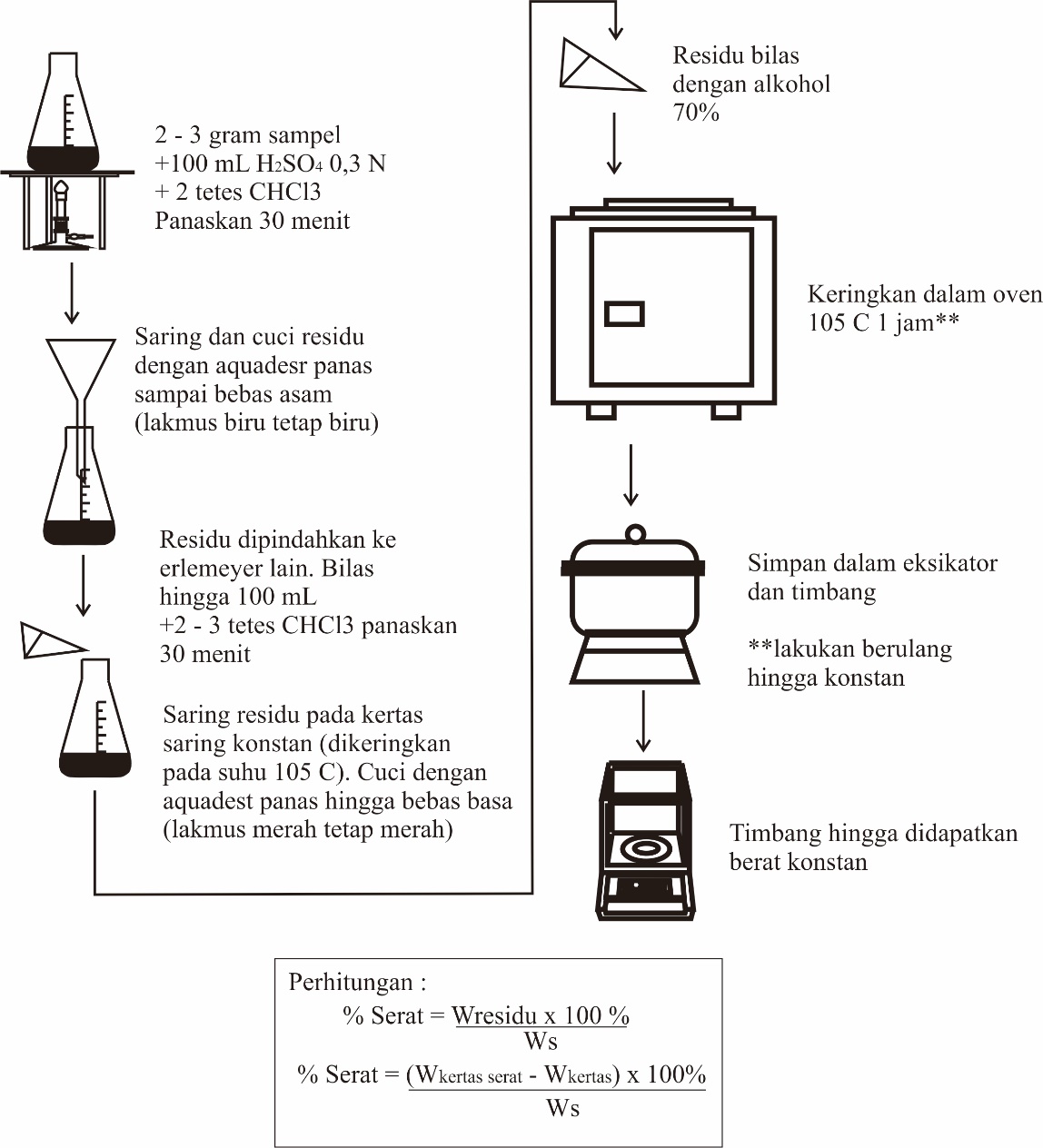 Gambar 13. Prosedur Penentuan Kadar SeratLampiran 6. Prosedur Analisis Kadar Pati (AOAC, 1995)	Analisa kadar pati berdasarkan metode Luff Schrool. Larutan Luff Schrool dengan cara CuSO4.5H2O sebanyak 25 g dilarutkan dalam 50 mL asam sitrat dilarutkan dalam 50 ml air suling dan 288 g Na2CO3.10H2O dilarutkan dalam 400 ml air suling. Larutan asam sitrat ditambahkan sedikit demi sedikit demi sedikit ke kepala larutan soda, lalu campuran ditambahkan larutan terusi dan diencerkan hingga 100 ml pada labu ukur kemudian kedalam erlemeyer 500 ml dimasukan 2 g sampel kering. Kemudian ditambahkan 200 mL HCl 3% dan batu didih. Erlemeyer dipasang pada pendingin tegak dan dihidrolisa selama 3 jam. Larutan kemudian didinginkan dan dinetralkan dengan NaOH dengan indikator fenoftalin. Larutkan dimaskan kedalam labu ukur 500 ml, ditempatkan hingga tanda batas tera dengan air suling, kemudian disaring. Larutan sebanyak 10 ml dipipet ke dalam erlemeyer 250 ml dan ditambahkan larutan luff schrool 25 ml serta 5 ml air suling. Blangko dibuat tanpa larutan contoh yang di analisis. Kemudian ditambahkan larutan KI 30% dan 25 ml H2SO4 25%, setelah reaksi habis segera titrasi dengan larutan Na2S2O4 sampai larutan berwarna merah muda.0,90 	= Faktor pembanding berat molekul satu unit gula dalam molekul pati G     	= Glukosa setara dengan ml Na2S2O4 yang dipergunakan untuk titrasi (mg) 	Setelah gula diperhitungkan P      	= Pengencerang      	= Bobot sampel (mg) Lampiran 7. Hasil Analisis Rendemen Penelitian Pendahuluan Rendemen Kulit Ari Jagung (NaOH) = Rendemen Kulit Ari Jagung (Ca(OH2)) = Kesimpulan :	Berdasarkan jumlah rendemen jagung yang lebih rendah, maka penentuan jenis larutan diambil dari jumlah rendemen jagung yang lebih rendah yaitu larutan alkali Ca(OH)2Lampiran 8. Hasil Analisis Serat Penelitian Pendahuluan Kadar Serat Jagung (NaOH) = Kadar Serat Jagung (Ca(OH2)) = Kesimpulan :	Berdasarkan jumlah kadar serat jagung yang lebih tinggi, maka penentuan jenis larutan diambil dari jumlah kadar serat jagung yang lebih tinggi yaitu larutan alkali Ca(OH)2Lampiran 9. Hasil Analisis Zat Warna (Kolorimeter) Penelitian UtamaData Hasil Analisis Zat Warna Jagung NikstamalisasiTabel 13. Data Analisis Zat WarnaTabel 14. Data Asli Analisis Zat Warnar    =  3k   =  3t    =  3
= 195,062Tabel 15. Anava Analisis Zat WarnaKeterangan : tn = tidak berpengaruh	: * = berpengaruhKesimpulan : Berdasarkan tabel anava untuk konsentrasi larutan (B) dapat diketahui bahwa F hitung ≥ F tabel pada taraf 5% sehingga dapat disimpulkan bahwa setiap perlakuan berpengaruh dalam hal zat warna sehingga dilanjutkan Pengaruh.Berdasarkan tabel anava untuk lama perendaman (D) dapat diketahui bahwa F hitung ≥ F tabel pada taraf 5% sehingga dapat disimpulkan bahwa setiap perlakuan berpengaruh dalam hal zat warna sehingga dilanjutkan Pengaruh.Berdasarkan tabel anava untuk interaksi konsentrasi larutan dan lama perendaman (BD) dapat diketahui bahwa F hitung ≥ F tabel pada taraf 5% sehingga dapat disimpulkan bahwa setiap perlakuan berpengaruh dalam hal zat warna sehingga dilanjutkan Pengaruh. Tabel 16. Pengaruh terhadap konsentrasi larutan alkali(B) Analisis zat warnaKeterangan : tn = tidak berpengaruh	: * = berpengaruhTabel 17. Pengaruh terhadap lama perendaman (D) Analisis zat warnaKeterangan : tn = tidak berpengaruh	: * = berpengaruhTabel 18. Pengaruh interaksi konsentrasi larutan alkali (B) terhadap lama perendaman (D) Analisis zat warnaKesimpulan :	Berdasarkan hasil uji lanjut Duncan dapat diketahui bahwa pada respon zat warna perlakuan b1d1 berbeda nyata dengan perlakuan b3d1, b2d2, b1d3, b2d1, b1d2, b3d3, b3d2. Pada perlakuan b3d1 tidak berbeda nyata dengan perlakuan b2d2 dan b1d3 tetapi berbeda nyata dengan perlakuan b1d1, b2d1, b1d2, b3d3, b3d2, dan b2d3. Pada perlakuan b2d2 tidak berbeda nyata dengan perlakuan b3d1 dan b1d3 tetapi berbeda nyata dengan perlakuan b1d1, b2d1, b1d2, b3d3, b3d2, dan b2d3. Pada perlakuan b1d3 tidak berbeda nyata dengan perlakuan b3d1 dan b2d2 tetapi berbeda nyata dengan perlakuan b1d1, b2d1, b1d2, b3d3, b3d2, dan b2d3.   Pada perlakuan b2d1 tidak berbeda nyata dengan perlakuan b1d2 dan b3d3 tetapi berbeda nyata dengan perlakuan b1d1, b3d1, b2d2, b1d3, b3d2, dan b2d3. Pada perlakuan b1d2 tidak berbeda nyata dengan perlakuan b2d1 dan b3d3 tetapi berbeda nyata dengan perlakuan b1d1, b3d1, b2d2, b1d3, b3d2, dan b2d3. Pada perlakuan b3d3 tidak berbeda nyata dengan perlakuan b2d1 dan b1d2 tetapi berbeda nyata dengan perlakuan b1d1, b3d1, b2d2, b1d3, b3d2, dan b2d3. Pada perlakuan b3d2 tidak berbeda nyata dengan perlakuan b1d1, b3d1, b2d2, b1d3, b2d1, b1d2, b3d3, dan b2d3. Pada perlakuan b2d3 tidak berbeda nyata dengan perlakuan b1d1, b3d1, b2d2, b1d3, b2d1, b1d2, b3d3, dan b3d2.Tabel 19. Pengaruh B1 terhadap D Analisis zat warnaTabel 20. Pengaruh B2 terhadap D Analisis zat warnaTabel 21. Pengaruh B3 terhadap D Analisis zat warnaTabel 22. Pengaruh D1 terhadap B Analisis zat warnaTabel 23. Pengaruh D2 terhadap B Analisis zat warnaTabel 24. Pengaruh D3 terhadap B Analisis zat warnaTabel 25. Pengaruh interaksi antara faktor B dan faktor D Analisis zat warnaLampiran 10. Hasil Analisis Tekstur Kekerasan Penelitian UtamaJagung sebelum nikstamalisasi			     = 0,0035 mm/gram detikJagung nikstamal     = 0,0052 mm/gram detikLampiran 11. Hasil Rendemen Penelitian UtamaTabel 26. Data RendemenTabel 27. Data Asli Rendemenr    =  3k   =  3t    =  3
= 609,184Tabel 28. Anava Analisis RendemenKeterangan : tn = tidak berpengaruh	: * = berpengaruhKesimpulan : Berdasarkan tabel anava untuk konsentrasi larutan (B) dapat diketahui bahwa F hitung ≥ F tabel pada taraf 5% sehingga dapat disimpulkan bahwa setiap perlakuan berpengaruh dalam hal rendemen sehingga dilanjutkan Pengaruh.Berdasarkan tabel anava untuk lama perendaman (D) dapat diketahui bahwa F hitung ≥ F tabel pada taraf 5% sehingga dapat disimpulkan bahwa setiap perlakuan berpengaruh dalam hal rendemen sehingga dilanjutkan Pengaruh.Berdasarkan tabel anava untuk interaksi konsentrasi larutan dan lama perendaman (BD) dapat diketahui bahwa F hitung ≥ F tabel pada taraf 5% sehingga dapat disimpulkan bahwa setiap perlakuan berpengaruh dalam hal rendemen sehingga dilanjutkan PengaruhTabel 29. Pengaruh terhadap konsentrasi larutan alkali (B) RendemenKeterangan : tn = tidak berpengaruh	: * = berpengaruhTabel 30. Pengaruh terhadap lama perendaman (D) RendemenKeterangan : tn = tidak berpengaruh	: * = berpengaruhTabel 31. Pengaruh interaksi konsentrasi larutan alkali (B) terhadap lama perendaman (D) RendemenKesimpulan :	Berdasarkan hasil uji lanjut Duncan dapat diketahui bahwa pada respon rendemen perlakuan b2d1 tidak berbeda nyata dengan perlakuan b3d1 tetapi berbeda nyata dengan perlakuan b2d2, b3d2, b1d1, b3d3, b1d2, b2d3, b1d3. Pada perlakuan b3d1 tidak berbeda nyata dengan perlakuan b2d1, b2d2, dan b3d2 tetapi berbeda nyata dengan perlakuan b1d1, b3d3, b1d2, b2d3, dan b1d3. Pada perlakuan b2d2 tidak berbeda nyata dengan perlakuan b2d1, b3d1, dan b3d2 tetapi berbeda nyata dengan perlakuan b1d1, b3d3, b1d2, b2d3, dan b1d3. Pada perlakuan b3d2 tidak berbeda nyata dengan perlakuan b2d1, b3d1, dan b2d2, tetapi berbeda nyata dengan perlakuan b1d1, b3d3, b1d2, b2d3, dan b1d3. Pada perlakuan b1d1 tidak berbeda nyata dengan perlakuan b3d3, b1d2, b2d3 tetapi berbeda nyata dengan perlakuan b2d1, b3d1, b2d2, b3d2, dan b1d3. Pada perlakuan b3d3 tidak berbeda nyata dengan perlakuan b1d1, b1d2, dan b2d3 tetapi berbeda nyata dengan perlakuan b2d1, b3d1, b2d2, b3d2, b1d1, dan b1d3. Pada perlakuan b1d2 tidak berbeda nyata dengan perlakuan b1d1, b3d3, b2d3 dan b1d3 tetapi berbeda nyata dengan perlakuan b2d1, b3d1, b2d2, dan b3d2. Pada perlakuan b2d3 tidak berbeda nyata dengan perlakuan b1d1, b3d3, dan b1d2 tetapi berbeda nyata dengan perlakuan b2d1, b3d1, b2d2, b3d2 dan b1d3. Pada perlakuan b1d3 tidak berbeda nyata dengan perlakuan b1d2, dan b2d3, tetapi berbeda nyata dengan perlakuan b2d1, b3d1, b2d2, b3d2, b1d1, dan b3d3.Tabel 32. Pengaruh B1 terhadap D RendemenTabel 33. Pengaruh B2 terhadap D RendemenTabel 34. Pengaruh B3 terhadap D RendemenTabel 35. Pengaruh D1 terhadap B RendemenTabel 36. Pengaruh D2 terhadap B RendemenTabel 37. Pengaruh D3 terhadap B RendemenTabel 38. Pengaruh interaksi antara faktor B dan faktor D rendemenLampiran 12. Hasil Analisis pH Tabel 39. Data Analisis pH Tabel 40. Data Analisis pH r    =  3k   =  3t    =  3
= 0,036Tabel 41. Anava Analisis pH Keterangan : tn = tidak berpengaruh	: * = berpengaruhKesimpulan : Berdasarkan tabel anava untuk konsentrasi larutan (B) dapat diketahui bahwa F hitung ≥ F tabel pada taraf 5% sehingga dapat disimpulkan bahwa setiap perlakuan berpengaruh dalam hal analisis pH sehingga dilanjutkan Pengaruh.Berdasarkan tabel anava untuk lama perendaman (D) dapat diketahui bahwa F hitung < F tabel pada taraf 5% sehingga dapat disimpulkan bahwa setiap perlakuan tidak berpengaruh dalam hal analisis pH sehingga tidak dilanjutkan Pengaruh. Berdasarkan tabel anava untuk interaksi konsentrasi larutan dan lama perendaman (BD) dapat diketahui bahwa F hitung < F tabel pada taraf 5% sehingga dapat disimpulkan bahwa setiap perlakuan tidak berpengaruh dalam hal analisis pH sehingga dilanjutkan Pengaruh.Tabel 42. Pengaruh terhadap konsentrasi Larutan alkali (B) Analisis pH Lampiran 13. Hasil Analisis Kadar Serat Penelitian UtamaTabel 43. Data Analisis Kadar SeratTabel 44. Data Asli Analisis Kadar Seratr    =  3k   =  3t    =  3
= 2,065Tabel 45. Anava Analisis Kadar SeratKeterangan : tn = tidak berpengaruh	: * = berpengaruhKesimpulan : Berdasarkan tabel anava untuk konsentrasi larutan (B) dapat diketahui bahwa F hitung < F tabel pada taraf 5% sehingga dapat disimpulkan bahwa setiap perlakuan tidak berpengaruh dalam hal kadar serat sehingga tidak dilanjutkan Pengaruh.Berdasarkan tabel anava untuk lama perendaman (D) dapat diketahui bahwa F hitung ≥ F tabel pada taraf 5% sehingga dapat disimpulkan bahwa setiap perlakuan berpengaruh dalam hal kadar serat sehingga dilanjutkan Pengaruh.Berdasarkan tabel anava untuk interaksi konsentrasi larutan dan lama perendaman (BD) dapat diketahui bahwa F hitung ≥ F tabel pada taraf 5% sehingga dapat disimpulkan bahwa setiap perlakuan berpengaruh dalam hal kadar serat sehingga dilanjutkan Pengaruh.Tabel 46. Pengaruh terhadap lama perendaman (D) Analisis kadar seratKeterangan : tn = tidak berpengaruh	: * = berpengaruhTabel 47. Pengaruh interaksi konsentrasi larutan alkali (B) terhadap lama perendaman (D) Analisis kadar SeratKesimpulan :	Berdasarkan hasil uji lanjut Duncan dapat diketahui bahwa pada respon kadar serat perlakuan b2d3 tidak berbeda nyata dengan perlakuan b3d3, b3d2, b1d3, b1d2, b3d1, tetapi berbeda nyata dengan perlakuan b1d1, b2d2, dan b2d1. Pada perlakuan b3d3 tidak berbeda nyata dengan perlakuan b3d2, b1d3, b1d2, dan b3d1 tetapi berbeda nyata dengan perlakuan b2d3, b1d1, b2d2, dan b2d1. Pada perlakuan b3d2 tidak berbeda nyata dengan perlakuan b1d3, b1d2, dan b3d1 tetapi berbeda nyata dengan perlakuan b2d3, b3d3, b1d1, b2d2, dan b2d1. Pada perlakuan b1d3 tidak berbeda nyata dengan perlakuan b3d2, b1d2, dan b3d1, tetapi berbeda nyata dengan perlakuan b2d3, b3d3, b1d1, b2d2, dan b2d1. Pada perlakuan b1d2 tidak berbeda nyata dengan perlakuan b3d2, b1d3, dan b3d1 tetapi berbeda nyata dengan perlakuan b2d3, b3d3, b1d1, b2d2, dan b2d1. Pada perlakuan b3d1 tidak berbeda nyata dengan perlakuan b3d2, b1d3, dan b1d2 dan b3d1 tetapi berbeda nyata dengan perlakuan b2d3, b3d3, b1d1, b2d2, dan b2d1. Pada perlakuan b1d1 berbeda nyata dengan perlakuan b2d3, b3d3, b3d2, b1d3, b1d2, b3d1, b2d2, dan b2d1. Pada perlakuan b2d2 berbeda nyata dengan perlakuan b2d3, b3d3, b3d2, b1d3, b1d2, b3d1, b1d1, dan b2d1. Pada perlakuan b2d1 tidak berbeda nyata dengan perlakuan b2d2, dan b1d1, tetapi berbeda nyata dengan perlakuan b2d3, b3d3, b3d2, b1d3, b1d2, dan b3d1.Tabel 48. Pengaruh B1 terhadap D Analisis kadar seratTabel 49. Pengaruh B2 terhadap D Analisis kadar seratTabel 50. Pengaruh B3 terhadap D Analisis kadar seratTabel 51. Pengaruh D1 terhadap B Analisis kadar seratTabel 52. Pengaruh D2 terhadap B Analisis kadar seratTabel 53. Pengaruh D3 terhadap B Analisis kadar seratTabel 54. Pengaruh interaksi antara faktor B dan Faktor D Analisis kadar seratLampiran 14. Hasil Analisis Kadar Pati Penelitian UtamaData Hasil Analisi Kadar Pati Jagung NikstamalisasiRumus : Kadar Pati = Tabel 55. Data Analisis kadar PatiTabel 56. Data Asli Analisis kadar Patir    =  3k   =  3t    =  3= 36,110 = 33,979Tabel 57. Anava Analisis kadar PatiKeterangan : tn = tidak berpengaruh	: * = berpengaruhKesimpulan : Berdasarkan tabel anava untuk konsentrasi larutan (B) dapat diketahui bahwa F hitung ≥ F tabel pada taraf 5% sehingga dapat disimpulkan bahwa setiap perlakuan berpengaruh dalam hal kadar pati sehingga dilanjutkan Pengaruh.Berdasarkan tabel anava untuk lama perendaman (D) dapat diketahui bahwa F hitung ≥ F tabel pada taraf 5% sehingga dapat disimpulkan bahwa setiap perlakuan berpengaruh dalam hal kadar pati sehingga dilanjutkan Pengaruh.Berdasarkan tabel anava untuk interaksi konsentrasi larutan dan lama perendaman (BD) dapat diketahui bahwa F hitung < F tabel pada taraf 5% sehingga dapat disimpulkan bahwa setiap perlakuan tidak berpengaruh dalam hal kadar pati sehingga dilanjutkan Pengaruh.Tabel 58. Pengaruh terhadap konsentrasi larutan (B) Analisis kadar patiKeterangan : tn = tidak berpengaruh	: * = berpengaruhTabel 59. Pengaruh terhadap lama perendaman (D) Analisis kadar patiKeterangan : tn = tidak berpengaruh	: * = berpengaruhTabel 60. Pengaruh B1 terhadap D Analisis kadar patiKeterangan : tn = tidak berpengaruh	: * = berpengaruhTabel 61. Pengaruh B2 terhadap D Analisis kadar patiTabel 62. Pengaruh B3 terhadap D Analisis kadar patiTabel 63. Pengaruh D1 terhadap B Analisis kadar patiTabel 64. Pengaruh D2 terhadap B Analisis kadar patiTabel 65. Pengaruh D3 terhadap B Analisis kadar patiTabel 66. Pengaruh interaksi antara faktor B dan faktor D Analisis kadar patiLampiran 15. Uji Skoring Pemilihan Produk Terbaik Jagung NikstamalRumus :Analisa pHRentang Kelas = 13,31 – 11,35  = 1,96Banyak Kelas = 4,15Panjang Kelas = 0,47  	Tabel 67. Perhitungan Uji Skoring Range pHCatatan : *Setiap nilai dilakukan penambahan 0,01Tabel 68. Perhitungan Uji Skoring Analisis pHCatatan : *Nilai rata-rata paling kecil menunjukkan skor yang paling baikAnalisa Zat Warna Rentang kelas = 43,14 – 24,63 = 18,51Banyak Kelas = 4,15Panjang Kelas = 4,46   Tabel 69. Perhitungan Uji Skoring Range Zat WarnaCatatan : *Setiap nilai dilakukan penambahan 0,01Tabel 70. Perhitungan Uji Skoring Analisis Zat WarnaCatatan : *Nilai rata-rata paling kecil menunjukkan skor yang paling baikRendemenRentang kelas = 89,30 – 70,84 = 18,46Banyak Kelas = 4,15Panjang Kelas = 4,45      Tabel 71. Perhitungan Uji Skoring Range Rendemen   Catatan : *Setiap nilai dilakukan penambahan 0,01Tabel 72. Perhitungan Uji Skoring Rendemen Catatan : *Nilai rata-rata paling kecil menunjukkan skor yang paling baikAnalisis Kadar SeratRentang kelas = 2,92 – 1,55 = 1,37Banyak Kelas = 4,15Panjang Kelas = 0,33Tabel 73. Perhitungan Uji Skoring Range Kadar SeratCatatan : *Setiap nilai dilakukan penambahan 0,01Tabel 74. Perhitungan Uji Skoring Kadar Serat  Catatan : *Nilai rata-rata paling kecil menunjukkan skor yang paling baikAnalisis Kadar PatiRentang kelas = 47,10 – 41,02 = 6,08Banyak Kelas = 4,15Panjang Kelas = 1,46 Tabel 75. Perhitungan Uji Skoring Range Kadar PatiCatatan : *Setiap nilai dilakukan penambahan 0,01Tabel 76. Perhitungan Uji Skoring Kadar PatiCatatan : *Nilai rata-rata paling kecil menunjukkan skor yang paling baikHasil uji skoring keseluruhan perlakuan dalam pemilihan sampel terbaikTabel 77. Perhitungan Uji Skoring Kesimpulan	: Berdasarkan tabel diatas, dapat disimpulkan bahwa perlakuan terbaik yang diperoleh dari uji skoring adalah perlakuan b2d3 dengan konsentrasi larutan alkali 5%dan lama perendaman 30 jam.Lampiran 16. Hasil Perhitungan Standar Deviasi Zat WarnaTabel 78. Perhitungan Standar Deviasi Zat WarnaLampiran 17. Hasil Perhitungan Standar Deviasi RendemenTabel 79. Perhitungan Standar Deviasi RendemenLampiran 18. Hasil Perhitungan Standar Deviasi Analisis pHTabel 80. Perhitungan Standar Deviasi Analisis pHLampiran 19. Hasil Perhitungan Standar Deviasi Kadar SeratTabel 81. Perhitungan Standar Deviasi Kadar SeratLampiran 20. Hasil Perhitungan Standar Deviasi Kadar PatiTabel 82. Perhitungan Standar Deviasi Kadar PatiPembimbing I(Ir. H. Thomas Gozali, MP)Pembimbing II(Dr. Ir. Yusep Ikrawan, M.Eng)Varietas JagungAirAbuProteinSerat kasarLemakKarbohidratKristalin10,51,710,32,25,070,3ppFloury9,61,710,72,25,470,4Starchy11,22,99,11,82,272,8Manis9,51,512,92,93,969.3Pop10,41,713,72,55,766,0Hitam12,31,25,21,04,475,9Srikandi putih*)10,081,819,992,995,0573.07Srikandi kuning *)11,031,859,952,975,1072,07Anoman *)10,071,899,712,054,5673,77Lokal pulut *)11,121,999,113,024,9772,81Lokal non pulut *)10,092,018,783,124,9274,20Biji 2 **)9,701,008,402,203,6075,10Lamuru *)9,801,206,902,603,2076,30KomponenKandungan (%)Kandungan (%)Kandungan (%)Kandungan (%)Kandungan (%)KomponenPatiProteinLemakGulaAbuBiji utuh73,49,14,41,91,4Endosperma87,68,00,80,620,3Lembaga8,318,433,210,810,5Perikarp7,33,71,00,340,8Tudung pangkal biji3,39,13,81,61,6Konsentrasi Larutan Alkali (B)Lama Perendaman (D)Kelompok UlanganKelompok UlanganKelompok UlanganKonsentrasi Larutan Alkali (B)Lama Perendaman (D)123larutan Ca(OH)2 3% (b1)18 jam (d1)b1d1b1d1b1d1larutan Ca(OH)2 3% (b1)24 jam (d2)b1d2b1d2b1d2larutan Ca(OH)2 3% (b1)30 jam (d3)b1d3b1d3b1d3larutan Ca(OH)2 5% (b2)18 jam (d1)b2d1b2d1b2d1larutan Ca(OH)2 5% (b2)24 jam (d2)b2d2b2d2b2d2larutan Ca(OH)2 5% (b2)30 jam (d3)b2d3b2d3b2d3larutan Ca(OH)2 7% (b3)18 jam (d1)b3d1b3d1b3d1larutan Ca(OH)2 7% (b3)24 jam (d2)b3d2b3d2b3d2larutan Ca(OH)2 7% (b3)30 jam (d3)b3d3b3d3b3d3Kelompok Ulangan IKelompok Ulangan IKelompok Ulangan IKelompok Ulangan IKelompok Ulangan IKelompok Ulangan IKelompok Ulangan IKelompok Ulangan IKelompok Ulangan I123456789b2d3b1d3b3d2b2d2b3d3b1d2b2d1b3d1b1d1		Kelompok Ulangan II		Kelompok Ulangan II		Kelompok Ulangan II		Kelompok Ulangan II		Kelompok Ulangan II		Kelompok Ulangan II		Kelompok Ulangan II		Kelompok Ulangan II		Kelompok Ulangan II123456789b3d3b1d1b1d3b2d3b1d2b3d2b2d1b2d2b3d1Kelompok Ulangan IIIKelompok Ulangan IIIKelompok Ulangan IIIKelompok Ulangan IIIKelompok Ulangan IIIKelompok Ulangan IIIKelompok Ulangan IIIKelompok Ulangan IIIKelompok Ulangan III123456789b1d3b2d3b3d2b1d1b3d3b2d2b2d1b1d2b3d1Sumber keragamanDerajat bebasJumlah kuadratKuadrat tengahF hitungF tabel 5%Kelompokr-1JKKPerlakuan bd-1JKPBb-1JK(B)KT(B)KT(B)/KTG3.63Dd-1JK(D)KT(D)KT(D)/KTG3.63BD(b-1)(d-1)JK(BD)KT(BD)KT(BD)/KTG3.01Galat(bd) (r-1)JKGKTGTotalbdr-1JKTSSRLSRRata-rataPerlakuanPerlakuanPerlakuanPerlakuanPerlakuanPerlakuanPerlakuanPerlakuanTaraf Nyata5 %5%Perlakuan12345%Bahan BakuHasil Analisis Hasil Analisis Bahan BakuRendemen (%)Kadar Serat (%)Jagung (NaOH)80,700,74Jagung (Ca(OH)270,701,73KONSENTRASI LARUTAN ALKALI Ca(OH)2LAMA PERENDAMANLAMA PERENDAMANLAMA PERENDAMANKONSENTRASI LARUTAN ALKALI Ca(OH)218 Jam (d1)24 Jam (d2)30 Jam (d3)(Nilai Rataan ± Standar Deviasi)(Nilai Rataan ± Standar Deviasi)(Nilai Rataan ± Standar Deviasi)(Nilai Rataan ± Standar Deviasi)3% (b1)AAA3% (b1)24.630±0,94126.023±2,90028.407±0,9333% (b1)aab5% (b2)CBC5% (b2)32.583±2,90035.000±3,23643.147±0,3865% (b2)abc7% (b3)BCB7% (b3)28.250±0,99532.360±2,96333.540±1,2417% (b3)abbBahan BakuHasil AnalisisBahan BakuPenetrasi (mm/gram detik)Jagung sebelum nikstamalisasi0,0035Jagung nikstamalisasi0,0052KONSENTRASI LARUTAN ALKALI Ca(OH)2LAMA PERENDAMANLAMA PERENDAMANLAMA PERENDAMANKONSENTRASI LARUTAN ALKALI Ca(OH)218 Jam (d1)24 Jam (d2)30 Jam(d3)(Nilai Rataan ± Standar Deviasi)(Nilai Rataan ± Standar Deviasi)(Nilai Rataan ± Standar Deviasi)(Nilai Rataan ± Standar Deviasi)3% (b1)AAA3% (b1)83.009±5,19885.922±3,07089.309±0,5493% (b1)aab5% (b2)AAA5% (b2)70.849±2,64375.578±3,24886.856±1,7185% (b2)aab7% (b3)BBA7% (b3)72.567±2,92375.667±4,48684.393±4,3447% (b3)aabKonsentrasi Larutan Alkali Ca(OH)2(Nilai Rataan ± Standar Deviasi) Konsentrasi Larutan Alkali Ca(OH)2(Nilai Rataan ± Standar Deviasi) 3% (b1)11,400±0,305a5% (b2)12,227±0,085b7% (b3)13,207±0,066cKONSENTRASI LARUTAN ALKALI Ca(OH)2LAMA PERENDAMANLAMA PERENDAMANLAMA PERENDAMANKONSENTRASI LARUTAN ALKALI Ca(OH)218 Jam (d1)24 Jam (d2)30 Jam(d3)(Nilai Rataan ± Standar Deviasi)(Nilai Rataan ± Standar Deviasi)(Nilai Rataan ± Standar Deviasi)(Nilai Rataan ± Standar Deviasi)3% (b1)AAA3% (b1)2.432±0,4222.136±0,3972.107±0,2323% (b1)aaa5% (b2)AAA5% (b2)2.923±0,0582.644±0,2251.550±0,1965% (b2)bba7% (b3)BBB7% (b3)2.220±0,5072.001±0,2101.900±0,3537% (b3)aaaKONSENTRASI LARUTAN ALKALI Ca(OH)2LAMA PERENDAMANLAMA PERENDAMANLAMA PERENDAMANKONSENTRASI LARUTAN ALKALI Ca(OH)218 Jam (d1)24 Jam (d2)30 Jam (d3)(Nilai Rataan ± Standar Deviasi)(Nilai Rataan ± Standar Deviasi)(Nilai Rataan ± Standar Deviasi)(Nilai Rataan ± Standar Deviasi)3% (b1)BAB3% (b1)43.068±0,28943.913±1,90247.101±2,9533% (b1)aab5% (b2)BAB5% (b2)44.162±2,16844.246±1,52146.422±1,5765% (b2)abc7% (b3)AAA7% (b3)41.024±0,79843.090±1,68943.116±2,3127% (b3)abcPerlakuanpHWarnaRendemenSerat PatiTotalb1d11433314b1d21442314b1d31442112b2d12314212b2d22224212b2d3214119b3d14412415b3d24322314b3d34342316KODEULANGANW Sampel (g)*bb1d11.18024.50b1d21.06025.58b1d31.31028.67b2d111.27034.53b2d21.17038.07b2d31.17042.70b3d11.26028.02b3d21.03035.72b3d31.29033.06b1d11.45025.63b1d21.30029.12b1d31.25029.18b2d11.22029.25b2d221.16035.31b2d31.17043.37b3d11.35029.34b3d21.32031.24b3d31.36034.95b1d11.21023.76b1d21.14023.37b1d31.08027.37b2d11.31033.97b2d231.23031.62b2d31.24043.37b3d11.35027.39b3d21.12030.12b3d31.20032.61DATA ASLI ANALISIS ZAT WARNADATA ASLI ANALISIS ZAT WARNADATA ASLI ANALISIS ZAT WARNADATA ASLI ANALISIS ZAT WARNADATA ASLI ANALISIS ZAT WARNADATA ASLI ANALISIS ZAT WARNADATA ASLI ANALISIS ZAT WARNAFaktor BKelompokFaktor DFaktor DFaktor DTotal PerlakuanRata-RataFaktor BKelompok18 Jam24 Jam30 JamTotal PerlakuanRata-Rata3%124.50025.58028.67078.75026.2503%225.63029.12029.18083.93027.9773%323.76023.37027.37074.50024.833SUB TOTALSUB TOTAL73.89078.07085.220237.18079.060RATA-RATA SUB TOTALRATA-RATA SUB TOTAL24.63026.02328.40779.06026.3535%134.53038.07042.700115.30038.4335%229.25035.31043.370107.93035.9775%333.97031.62043.370108.96036.320SUB TOTALSUB TOTAL97.750105.000129.440332.190110.730RATA-RATA SUB TOTALRATA-RATA SUB TOTAL32.58335.00043.147110.73036.9107%128.02035.72033.06096.80032.2677%229.34031.24034.95095.53031.8437%327.39030.12032.61090.12030.040SUB TOTALSUB TOTAL84.75097.080100.620282.45094.150RATA-RATA SUB TOTALRATA-RATA SUB TOTAL28.25032.36033.54094.15031.383JumlahJumlah256.390280.150315.280851.820283.940Rata-RataRata-Rata28.48831.12835.03194.64731.549Sumber KeragamanDbJKKTF HitungF Tabel 5%Kelompok218.5533569.276678Perlakuan8753.8104094.226300Konsentrasi Larutan (B)2501.86446250.93223364.2568*3.63Lama Perendaman (D)2195.0624697.53123324.9751*3.63Interaksi BD456.88346714.2208673.6416*3.01Galat1662.4823113.905144Total26834.8460632.109464SSR 5%LSR 5%PerlakuanRata-Rata PerlakuanPerlakuanPerlakuanPerlakuanTaraf Nyata 5%SSR 5%LSR 5%PerlakuanRata-Rata Perlakuan123Taraf Nyata 5%b126.353-a31.59b331.3835.03*b3.151.67b236.91010.56*5.53*-cSSR 5%LSR 5%PerlakuanRata-Rata PerlakuanPerlakuanPerlakuanPerlakuanTaraf Nyata 5%SSR 5%LSR 5%PerlakuanRata-Rata Perlakuan123Taraf Nyata 5%d128.488a31.59d231.1282.64*b3.151.67d335.0316.54*3.90*cSSR 5%LSR 5%PerlakuanRata-Rata PerlakuanPerlakuanPerlakuanPerlakuanPerlakuanPerlakuanPerlakuanPerlakuanPerlakuanPerlakuanTaraf Nyata 5%SSR 5%LSR 5%PerlakuanRata-Rata Perlakuan123456789Taraf Nyata 5%b1d124.630-a32.250b3d128.2503.620*b3.152.363b2d228.3333.703*0.083 tnb3.232.423b1d328.4073.777*0.157 tn0.074 tnb3.32.475b2d132.5837.953*4.333*4.250*4.176*c3.342.505b1d233.3578.727*5.107*5.024*4.950*0.774 tnc3.372.528b3d333.5408.910*5.290*5.207*5.133*0.957 tn0.183 tnc3.392.543b3d237.64013.010*9.390*9.307*9.233*5.057*4.283*4.100*d3.412.558b2d343.14718.517*14.897*14.814*14.740*10.564*9.790*9.607*5.507*-eSSR 5%LSR 5%PerlakuanRata-Rata PerlakuanPerlakuanPerlakuanPerlakuanTaraf Nyata 5%SSR 5%LSR 5%PerlakuanRata-Rata Perlakuan123Taraf Nyata 5%b1d124.630a31.593b1d226.0231.393 tna3.151.673b1d328.4073.777*2.384*bSSR 5%LSR 5%PerlakuanRata-Rata PerlakuanPerlakuanPerlakuanPerlakuanTaraf Nyata 5%SSR 5%LSR 5%PerlakuanRata-Rata Perlakuan123Taraf Nyata 5%b1d124.630a31.593b1d226.0231.393 tna3.151.673b1d328.4073.777*2.384*bSSR 5%LSR 5%PerlakuanRata-Rata PerlakuanPerlakuanPerlakuanPerlakuanTaraf Nyata 5%SSR 5%LSR 5%PerlakuanRata-Rata Perlakuan123Taraf Nyata 5%b2d132.583a31.593b2d235.0002.417*b3.151.673b2d343.14710.564*8.147*cSSR 5%LSR 5%PerlakuanRata-Rata PerlakuanPerlakuanPerlakuanPerlakuanTaraf Nyata 5%SSR 5%LSR 5%PerlakuanRata-Rata Perlakuan123Taraf Nyata 5%b3d128.250a31.593b3d232.3604.110*b3.151.673b3d333.5405.290*1.18 tnbSSR 5%LSR 5%PerlakuanRata-Rata PerlakuanPerlakuanPerlakuanPerlakuanTaraf Nyata 5%SSR 5%LSR 5%PerlakuanRata-Rata Perlakuan123Taraf Nyata 5%b1d124.630A31.593b3d128.2503.620*B3.151.673b2d132.5837.953*4.333*CSSR 5%LSR 5%PerlakuanRata-Rata PerlakuanPerlakuanPerlakuanPerlakuanTaraf Nyata 5%SSR 5%LSR 5%PerlakuanRata-Rata Perlakuan123Taraf Nyata 5%b1d226.023A31.593b2d232.3606.337*B3.151.673b3d235.0008.977*2.640*CSSR 5%LSR 5%PerlakuanRata-Rata PerlakuanPerlakuanPerlakuanPerlakuanTaraf Nyata 5%SSR 5%LSR 5%PerlakuanRata-Rata Perlakuan123Taraf Nyata 5%b1d328.407A31.593b3d333.5405.133*B3.151.673b2d343.14714.740*9.607*CKONSENTRASI LARUTAN ALKALILAMA PERENDAMANLAMA PERENDAMANLAMA PERENDAMANKONSENTRASI LARUTAN ALKALI18 Jam (d1)24 Jam (d2)30 Jam (d3)(Nilai Rataan ± Standar Deviasi)(Nilai Rataan ± Standar Deviasi)(Nilai Rataan ± Standar Deviasi)(Nilai Rataan ± Standar Deviasi)3% (b1)AAA3% (b1)24.630±0,94126.023±2,90028.407±0,9333% (b1)aab5% (b2)CBC5% (b2)32.583±2,90035.000±3,23643.147±0,3865% (b2)abC7% (b3)BCB7% (b3)28.250±0,99532.360±2,96333.540±1,2417% (b3)abbKODEULANGANW Awal Jagung (g)W Jagung Nikstamalisasi (g)Rendemen Jagung (%)b1d1135.40027.37577.331b1d2130.82025.45382.586b1d3132.55328.89788.769b2d1130.12020.67568.642b2d2137.24226.76471.865b2d3132.15328.28687.973b3d1126.75318.85370.471b3d2134.88624.81171.120b3d3132.97528.81087.369b1d1234.29730.02287.535b1d2239.77535.25388.631b1d3231.33127.97589.289b2d1239.76527.88670.127b2d2234.15026.28676.972b2d3233.11029.04387.717b3d1239.67528.29771.322b3d2234.59726.22175.790b3d3232.76528.31086.403b1d1334.52329.05584.161b1d2338.65433.45586.550b1d3333.33129.95489.868b2d1338.55628.44673.778b2d2335.17027.39677.896b2d3334.22029.04584.877b3d1338.74529.41075.907b3d2335.47528.41280.090b3d3334.52127.41279.407DATA ASLI RENDEMENDATA ASLI RENDEMENDATA ASLI RENDEMENDATA ASLI RENDEMENDATA ASLI RENDEMENDATA ASLI RENDEMENDATA ASLI RENDEMENFaktor BKelompokFaktor DFaktor DFaktor DTotal PerlakuanRata-RataFaktor BKelompok18 Jam24 Jam30 JamTotal PerlakuanRata-Rata3%177.33182.58688.769248.68682.8953%287.53588.63189.289265.45588.4853%384.16186.55089.868260.57986.860SUB TOTALSUB TOTAL249.027257.767267.926774.720258.240RATA-RATA SUB TOTALRATA-RATA SUB TOTAL83.00985.92289.309258.24086.0805%168.64271.86587.973228.48076.1605%270.12776.97287.717234.81678.2725%373.77877.89684.877236.55178.850SUB TOTALSUB TOTAL212.547226.733260.567699.847233.282RATA-RATA SUB TOTALRATA-RATA SUB TOTAL70.84975.57886.856233.28277.7617%170.47171.12087.369228.96076.3207%271.32275.79086.403233.51577.8387%375.90780.09079.407235.40478.468SUB TOTALSUB TOTAL217.700227.000253.179697.879232.626RATA-RATA SUB TOTALRATA-RATA SUB TOTAL72.56775.66784.393232.62677.542JumlahJumlah679.274711.500781.6722172.446724.149Rata-RataRata-Rata75.47579.05686.852241.38380.461Sumber KeragamandbJKKTF HitungF Tabel 5%Kelompok254.22316927.111585Perlakuan81117.487029139.685879Konsentrasi Larutan (B)2426.458461213.22923021.9565*3.63Lama Perendaman (D)2609.184262304.59213131.3643*3.63Interaksi BD481.84430720.4610772.1069*3.01Galat 16155.3830699.711442Total261327.09326751.042049SSR 5%LSR 5%PerlakuanRata-Rata PerlakuanPerlakuanPerlakuanPerlakuanTaraf Nyata 5%SSR 5%LSR 5%PerlakuanRata-Rata Perlakuan123Taraf Nyata 5%b3232.63-a33.82b2233.280.66 tna3.154.01b1258.2425.61*24.96*-bSSR 5%LSR 5%PerlakuanRata-Rata PerlakuanPerlakuanPerlakuanPerlakuanTaraf Nyata 5%SSR 5%LSR 5%PerlakuanRata-Rata Perlakuan123Taraf Nyata 5%d175.475a33.82d379.0563.581 tna3.154.01d286.85211.378*7.797*bSSR 5%LSR 5%PerlakuanRata-Rata PerlakuanPerlakuanPerlakuanPerlakuanPerlakuanPerlakuanPerlakuanPerlakuanPerlakuanPerlakuanTaraf Nyata 5%SSR 5%LSR 5%PerlakuanRata-Rata Perlakuan123456789Taraf Nyata 5%b2d170.849-a33.816b3d172.5671.718 tnab3.154.007b2d275.5784.729*3.011 tnb3.234.109b3d275.6674.818*3.100 tn0.089 tnb3.34.198b1d183.00912.160*10.442*7.431*7.342*c3.344.248b3d384.39313.544*11.826*8.815*8.726*1.384 tnc3.374.287b1d285.92215.073*13.355*10.344*10.255*2.913 tn1.529 tncd3.394.312b2d386.85616.007*14.289*11.278*11.189*2.463tn2.463tn0.934 tncd3.414.338b1d389.30918.460*16.742*13.731*13.642*6.300*4.916*3.387 tn2.453 tn-dSSR 5%LSR 5%PerlakuanRata-Rata PerlakuanPerlakuanPerlakuanPerlakuanTaraf Nyata 5%SSR 5%LSR 5%PerlakuanRata-Rata Perlakuan123Taraf Nyata 5%b1d183.009a35.397b1d285.9222.913 tna3.155.667b1d389.3096.300*3.387 tnbSSR 5%LSR 5%PerlakuanRata-Rata PerlakuanPerlakuanPerlakuanPerlakuanTaraf Nyata 5%SSR 5%LSR 5%PerlakuanRata-Rata Perlakuan123Taraf Nyata 5%b2d170.849a35.397b2d275.5784.729 tna3.155.667b2d386.85616.007*11.278*bSSR 5%LSR 5%PerlakuanRata-Rata PerlakuanPerlakuanPerlakuanPerlakuanTaraf Nyata 5%SSR 5%LSR 5%PerlakuanRata-Rata Perlakuan123Taraf Nyata 5%b3d172.567a35.397b3d275.6673.100 tna3.155.667b3d384.39311.826*8.73*bSSR 5%LSR 5%PerlakuanRata-Rata PerlakuanPerlakuanPerlakuanPerlakuanTaraf Nyata 5%SSR 5%LSR 5%PerlakuanRata-Rata Perlakuan123Taraf Nyata 5%b2d170.849A35.397b3d172.5671.718 tnA3.155.667b1d185.92215.073*13.355*BSSR 5%LSR 5%PerlakuanRata-Rata PerlakuanPerlakuanPerlakuanPerlakuanTaraf Nyata 5%SSR 5%LSR 5%PerlakuanRata-Rata Perlakuan123Taraf Nyata 5%b2d275.578A35.397b3d275.6670.089 tnA3.155.667b1d285.92210.344*10.255*BSSR 5%LSR 5%PerlakuanRata-Rata PerlakuanPerlakuanPerlakuanPerlakuanTaraf Nyata 5%SSR 5%LSR 5%PerlakuanRata-Rata Perlakuan123Taraf Nyata 5%b3d384.393A35.397b2d386.8562.463 tnA3.155.667b1d389.3094.916 tn2.453 tnAKONSENTRASI LARUTAN ALKALI Ca(OH)2LAMA PERENDAMANLAMA PERENDAMANLAMA PERENDAMANKONSENTRASI LARUTAN ALKALI Ca(OH)218 Jam (d1)24 Jam (d2)30 Jam(d3)(Nilai Rataan ± Standar Deviasi)(Nilai Rataan ± Standar Deviasi)(Nilai Rataan ± Standar Deviasi)(Nilai Rataan ± Standar Deviasi)3% (b1)AAA3% (b1)83.009±5,19885.922±3,07089.309±0,5493% (b1)aab5% (b2)AAA5% (b2)70.849±2,64375.578±3,24886.856±1,7185% (b2)aab7% (b3)BBA7% (b3)72.567±2,92375.667±4,48684.393±4,3447% (b3)aabKODEULANGANW Sampel (g)pHb1d11.18011.50b1d21.06011.48b1d31.31011.77b2d111.27012.26b2d21.17012.18b2d31.17012.12b3d11.26013.04b3d21.03013.17b3d31.29013.27b1d11.45011.53b1d21.30011.07b1d31.25011.65b2d11.22012.31b2d221.16012.25b2d31.17012.37b3d11.35013.23b3d21.32013.24b3d31.36013.37b1d11.21011.02b1d21.14011.52b1d31.08011.06b2d11.31012.34b2d231.23012.15b2d31.24012.06b3d11.35013.11b3d21.12013.14b3d31.20013.29Faktor BKelompokFaktor DFaktor DFaktor DTotal PerlakuanRata-RataFaktor BKelompok18 Jam24 Jam30 JamTotal PerlakuanRata-Rata3%111.50011.48011.77034.75011.5833%211.53011.07011.65034.25011.4173%311.02011.52011.06033.60011.200SUB TOTALSUB TOTAL34.05034.07034.480102.60034.200RATA-RATA SUB TOTALRATA-RATA SUB TOTAL11.35011.35711.49334.20011.4005%112.26012.18012.12036.56012.1875%212.31012.25012.37036.93012.3105%312.34012.15012.06036.55012.183SUB TOTALSUB TOTAL36.91036.58036.550110.04036.680RATA-RATA SUB TOTALRATA-RATA SUB TOTAL12.30312.19312.18336.68012.2277%113.04013.17013.27039.48013.1607%213.23013.24013.37039.84013.2807%313.11013.14013.29039.54013.180SUB TOTALSUB TOTAL39.38039.55039.930118.86039.620RATA-RATA SUB TOTALRATA-RATA SUB TOTAL13.12713.18313.31039.62013.207JumlahJumlah110.340110.200110.960331.500110.500Rata-RataRata-Rata12.26012.24412.32936.83312.278Sumber KeragamandbJKKTF HitungF Tabel 5%Kelompok20.1122890.056144Perlakuan814.8422001.855275Konsentrasi Larutan (B)214.7234677.361733211.7046*3.63Lama Perendaman (D)20.0363560.0181780.5227 tn3.63Interaksi BD40.0823780.0205940.5922 tn3.01Galat 160.5563780.034774Total2615.5108670.596572SSR 5%LSR 5%PerlakuanRata-Rata PerlakuanPerlakuanPerlakuanPerlakuanTaraf Nyata 5%SSR 5%LSR 5%PerlakuanRata-Rata Perlakuan123Taraf Nyata 5%b111.400-a30.0071b212.2270.83*b3.150.0075b313.2071.81*0.98*-cKodeUlanganW Sampel (g)W Kertas Saring Konstan (g)W Kertas Saring + Sampel Konstan (g)Kadar Serat (%)b1d111.2000.9701.0002.500b1d211.2400.9600.9902.419b1d311.4600.9701.0002.055b2d111.0100.9701.0002.970b2d211.0400.9701.0002.885b2d311.4400.9600.9801.389b3d111.0700.9500.9802.804b3d211.3500.9701.0002.222b3d311.3100.9801.0001.527b1d121.4200.9901.0302.817b1d221.3000.9500.9802.308b1d321.2700.9701.0002.362b2d121.0200.9500.9802.941b2d221.1500.9500.9802.609b2d321.1300.9801.0001.770b3d121.0200.9600.9801.961b3d221.0101.0001.0201.980b3d321.0300.9801.0001.942b1d131.0100.9700.9901.980b1d231.1901.0001.0201.681b1d331.0500.9700.9901.905b2d131.0501.0001.0302.857b2d231.2300.9600.9902.439b2d331.3400.9500.9701.493b3d131.0561.0001.0201.894b3d231.1100.9700.9901.802b3d331.3450.9701.0002.230DATA ASLI UJI KADAR SERATDATA ASLI UJI KADAR SERATDATA ASLI UJI KADAR SERATDATA ASLI UJI KADAR SERATDATA ASLI UJI KADAR SERATDATA ASLI UJI KADAR SERATDATA ASLI UJI KADAR SERATFaktor BKelompokFaktor DFaktor DFaktor DTotal PerlakuanRata-RataFaktor BKelompok18 Jam24 Jam30 JamTotal PerlakuanRata-Rata3%12.5002.4192.0556.9742.3253%22.8172.3082.3627.4872.4963%31.9801.6811.9055.5661.855SUB TOTALSUB TOTAL7.2976.4086.32220.0276.676RATA-RATA SUB TOTALRATA-RATA SUB TOTAL2.4322.1362.1076.6762.2255%12.9702.8851.3897.2442.4155%22.9412.6091.7707.3202.4405%32.8572.4391.4936.7892.263SUB TOTALSUB TOTAL8.7687.9334.65221.3537.118RATA-RATA SUB TOTALRATA-RATA SUB TOTAL2.9232.6441.5517.1182.3737%12.8042.2221.5276.5532.1847%21.9611.9801.9425.8831.9617%31.8941.8022.2305.9261.975SUB TOTALSUB TOTAL6.6596.0045.69918.3626.121RATA-RATA SUB TOTALRATA-RATA SUB TOTAL2.2202.0011.9006.1212.040JumlahJumlah22.72420.34516.67359.74219.914Rata-RataRata-Rata2.5252.2611.8536.6382.213Sumber KeragamandbJKKTF HitungF Tabel 5%Kelompok20.4448130.222406Perlakuan84.0097590.501220Konsentrasi Larutan (B)20.4991330.2495662.9010 tn3.63Lama Perendaman (D)22.0651051.03255212.0025*3.63Interaksi BD41.4455210.3613804.2007*3.01Galat161.3764470.086028Total265.8310180.224270SSR 5%LSR 5%PerlakuanRata-Rata PerlakuanPerlakuanPerlakuanPerlakuanTaraf Nyata 5%SSR 5%LSR 5%PerlakuanRata-Rata Perlakuan123Taraf Nyata 5%d31.853a30.438d22.2610.408 tnab3.150.460d12.5250.672*0.264 tnbSSR 5%LSR 5%PerlakuanRata-Rata PerlakuanPerlakuanPerlakuanPerlakuanPerlakuanPerlakuanPerlakuanPerlakuanPerlakuanPerlakuanTaraf Nyata 5%SSR 5%LSR 5%PerlakuanRata-Rata Perlakuan123456789Taraf Nyata 5%b2d31.550-a30.615b3d31.9000.350 tnab3.150.645b3d22.0010.451 tn0.101 tnabc3.230.662b1d32.1070.557 tn0.207 tn0.106 tnabc3.30.676b1d22.1360.586 tn0.236 tn0.135 tn0.029 tnabc3.340.684b3d12.2200.670 tn0.320 tn0.219 tn0.113 tn0.084 tnabc3.370.691b1d12.4320.882*0.532 tn0.431 tn0.325 tn0.296 tn0.212 tnbcd3.390.695b2d22.6441.094*0.744*0.643 tn0.537 tn0.424 tn0.424 tn0.212 tncd3.410.699b2d12.9231.373*1.023*0.922*0.816*0.787*0.703*0.491 tn0.279 tn-dSSR 5%LSR 5%PerlakuanRata-Rata PerlakuanPerlakuanPerlakuanPerlakuanTaraf Nyata 5%SSR 5%LSR 5%PerlakuanRata-Rata Perlakuan123Taraf Nyata 5%b1d32.107a30.438b1d22.1360.029 tna3.150.460b1d12.4320.325 tn0.296 tnaSSR 5%LSR 5%PerlakuanRata-Rata PerlakuanPerlakuanPerlakuanPerlakuanTaraf Nyata 5%SSR 5%LSR 5%PerlakuanRata-Rata Perlakuan123Taraf Nyata 5%b2d31.550a30.438b2d22.6441.094*b3.150.460b2d12.9231.373*0.279 tnbSSR 5%LSR 5%PerlakuanRata-Rata PerlakuanPerlakuanPerlakuanPerlakuanTaraf Nyata 5%SSR 5%LSR 5%PerlakuanRata-Rata Perlakuan123Taraf Nyata 5%b3d31.900a30.438b3d22.0010.101 tna3.150.460b3d12.2200.320 tn0.22 tnaSSR 5%LSR 5%PerlakuanRata-Rata PerlakuanPerlakuanPerlakuanPerlakuanTaraf Nyata 5%SSR 5%LSR 5%PerlakuanRata-Rata Perlakuan123Taraf Nyata 5%b3d12.220A30.438b1d12.4320.212 tnA3.150.460b2d12.9230.703*0.491*BSSR 5%LSR 5%PerlakuanRata-Rata PerlakuanPerlakuanPerlakuanPerlakuanTaraf Nyata 5%SSR 5%LSR 5%PerlakuanRata-Rata Perlakuan123Taraf Nyata 5%b3d22.001A30.438b1d22.1360.135 tnA3.150.460b2d22.6440.643*0.508*BSSR 5%LSR 5%PerlakuanRata-Rata PerlakuanPerlakuanPerlakuanPerlakuanTaraf Nyata 5%SSR 5%LSR 5%PerlakuanRata-Rata Perlakuan123Taraf Nyata 5%b2d31.550A30.438b3d31.9000.350 tnA3.150.460b1d32.1070.557*0.207 tnBKONSENTRASI LARUTAN ALKALI Ca(OH)2LAMA PERENDAMANLAMA PERENDAMANLAMA PERENDAMANKONSENTRASI LARUTAN ALKALI Ca(OH)218 Jam (d1)24 Jam (d2)30 Jam (d3)(Nilai Rataan ± Standar Deviasi)(Nilai Rataan ± Standar Deviasi)(Nilai Rataan ± Standar Deviasi)(Nilai Rataan ± Standar Deviasi)3% (b1)AAA3% (b1)2.432±0,4222.136±0,3972.107±0,2323% (b1)aaa5% (b2)AAA5% (b2)2.923±0,0582.644±0,2251.550±0,1965% (b2)bba7% (b3)BBB7% (b3)2.220±0,5072.001±0,2101.900±0,3537% (b3)aaaKODEULANGANW Sampel (g)V Titrasi (mL)V ThioSulfat (mL)Gula Inverst (mg)Kadar Patib1d11.1807.7004.67011.37043.370b1d21.0607.9004.47010.87045.730b1d31.3107.2005.18012.65048.280b2d111.2707.5504.4704.83046.365b2d21.1707.8004.36010.97045.780b2d31.1707.3005.08012.41047.740b3d11.2607.6004.77011.62041.510b3d21.0308.4003.9609.60041.940b3d31.2907.1005.28012.92045.060b1d11.4507.3005.08012.41042.793b1d21.3007.6004.77011.64941.936b1d31.2507.4004.98012.15043.740b2d11.2207.7004.67811.39542.030b2d221.1607.9504.52311.15942.737b2d31.1707.6904.68011.40046.850b3d11.3507.1005.28012.90041.460b3d21.3207.3005.08012.41042.300b3d31.3607.2305.15612.59041.658b1d11.2107.6304.74011.57343.040b1d21.1407.7904.58611.16544.072b1d31.0807.5304.85111.82749.282b2d11.3107.4004.98012.15044.090b2d231.2307.7504.72712.35044.220b2d31.2407.3405.04412.31044.676b3d11.3507.4504.93212.03140.103b3d21.1207.3005.08012.41045.030b3d31.2007.7004.67011.37042.630Faktor BKelompokFaktor DFaktor DFaktor DTotal PerlakuanRata-RataFaktor BKelompok36 Jam48 Jam72 JamTotal PerlakuanRata-Rata3%143.37045.73048.280137.38045.7933%242.79341.93643.740128.46942.8233%343.04044.07249.282136.39445.465SUB TOTALSUB TOTAL129.203131.738141.302402.243134.081RATA-RATA SUB TOTALRATA-RATA SUB TOTAL43.06843.91347.101134.08144.6945%146.36545.78047.740139.88546.6285%242.03042.73746.850131.61743.8725%344.09044.22044.676132.98644.329SUB TOTALSUB TOTAL132.485132.737139.266404.488134.829RATA-RATA SUB TOTALRATA-RATA SUB TOTAL44.16244.24646.422134.82944.9437%141.51041.94045.060128.51042.8377%241.46042.30041.658125.41841.8067%340.10345.03042.630127.76342.588SUB TOTALSUB TOTAL123.073129.270129.348381.691127.230RATA-RATA SUB TOTALRATA-RATA SUB TOTAL41.02443.09043.116127.23042.410JumlahJumlah384.761393.745409.9161188.422396.141Rata-RataRata-Rata42.75143.74945.546132.04744.016Sumber KeragamandbJKKTF HitungF Tabel 5%Kelompok222.99597011.497985Perlakuan880.71658410.089573Konsentrasi Larutan (B)235.07881317.5394068.2588*3.63Lama Perendaman (D)236.11064918.0553248.5018*3.63Interaksi BD49.5271232.3817811.1215 tn3.01Galat1633.9794462.123715SSR 5%LSR 5%PerlakuanRata-Rata PerlakuanPerlakuanPerlakuanPerlakuanTaraf Nyata 5%SSR 5%LSR 5%PerlakuanRata-Rata Perlakuan123Taraf Nyata 5%b1d143.068a31.719b1d243.9130.845 tna3.151.805b1d347.1014.033*3.188*bSSR 5%LSR 5%PerlakuanRata-Rata PerlakuanPerlakuanPerlakuanPerlakuanTaraf Nyata 5%SSR 5%LSR 5%PerlakuanRata-Rata Perlakuan123Taraf Nyata 5%b342.410-a31.72b144.6942.28*b3.151.80b244.9432.53*0.25 tn-bSSR 5%LSR 5%PerlakuanRata-Rata PerlakuanPerlakuanPerlakuanPerlakuanTaraf Nyata 5%SSR 5%LSR 5%PerlakuanRata-Rata Perlakuan123Taraf Nyata 5%b1d143.068a31.719b1d243.9130.845 tna3.151.805b1d347.1014.033*3.188*bSSR 5%LSR 5%PerlakuanRata-Rata PerlakuanPerlakuanPerlakuanPerlakuanTaraf Nyata 5%SSR 5%LSR 5%PerlakuanRata-Rata Perlakuan123Taraf Nyata 5%b2d144.162a31.719b2d244.2460.084*b3.151.805b2d346.4222.260*2.176*cSSR 5%LSR 5%PerlakuanRata-Rata PerlakuanPerlakuanPerlakuanPerlakuanTaraf Nyata 5%SSR 5%LSR 5%PerlakuanRata-Rata Perlakuan123Taraf Nyata 5%b3d141.024a31.719b3d243.0902.066*b3.151.805b3d343.1162.092*0.03 tncSSR 5%LSR 5%PerlakuanRata-Rata PerlakuanPerlakuanPerlakuanPerlakuanTaraf Nyata 5%SSR 5%LSR 5%PerlakuanRata-Rata Perlakuan123Taraf Nyata 5%b3d141.024A31.719b1d143.0682.044*B3.151.805b2d144.1623.138*1.094 tnBSSR 5%LSR 5%PerlakuanRata-Rata PerlakuanPerlakuanPerlakuanPerlakuanTaraf Nyata 5%SSR 5%LSR 5%PerlakuanRata-Rata Perlakuan123Taraf Nyata 5%b3d243.090A31.719b1d243.9130.823 tnA3.151.805b2d244.2461.156 tn0.333 tnASSR 5%LSR 5%PerlakuanRata-Rata PerlakuanPerlakuanPerlakuanPerlakuanTaraf Nyata 5%SSR 5%LSR 5%PerlakuanRata-Rata Perlakuan123Taraf Nyata 5%b3d343.116A31.719b2d346.4223.306*B3.151.805b1d347.1013.985*0.679 tnBKONSENTRASI LARUTAN ALKALI Ca(OH)2LAMA PERENDAMANLAMA PERENDAMANLAMA PERENDAMANKONSENTRASI LARUTAN ALKALI Ca(OH)218 Jam (d1)24 Jam (d2)30 Jam (d3)(Nilai Rataan ± Standar Deviasi)(Nilai Rataan ± Standar Deviasi)(Nilai Rataan ± Standar Deviasi)(Nilai Rataan ± Standar Deviasi)3% (b1)BAB3% (b1)43.068±0,28943.913±1,90247.101±2,9533% (b1)aab5% (b2)BAB5% (b2)44.162±2,16844.246±1,52146.422±1,5765% (b2)abc7% (b3)AAA7% (b3)41.024±0,79843.090±1,68943.116±2,3127% (b3)abcRentang kelas=Nilai rata-rata terbesar – Nilai rata-rata terkecilNilai rata-rata terbesar – Nilai rata-rata terkecilBanyak kelas= 1 + 3,3 (log n), n : banyaknya sampel= 1 + 3,3 (log n), n : banyaknya sampel= 1 + 3,3 (log n), n : banyaknya sampelPanjang kelas=        rPanjang kelas=        bRange pHRange pHSkor11,35 – 11,82111,83 – 12,30212,31 – 12,78312,79 – 13,314PerlakuanRata-RataSkorb1d111,351b1d211,351b1d311,491b2d112,302b2d212,192b2d312,182b3d113,124b3d213,184b3d313,314Range Zat WarnaSkor24,63 – 29,09429,1 – 33,56333,57 – 38,03238,04 – 43,141PerlakuanRata-RataSkorb1d124,634b1d226,024b1d328,404b2d132,583b2d235,002b2d343,141b3d128,254b3d232,363b3d333,543Range RendemenSkor70,84 – 75,29175,30 – 79,75279,76 – 84,20384,21 – 89,304PerlakuanRata-RataSkorb1d183,003b1d285,924b1d389,304b2d170,841b2d275,572b2d386,854b3d172,561b3d275,662b3d384,394Range Kadar SeratSkor1,55 – 1,8811,89 – 2,2222,23 – 2,5632,57 – 2,924PerlakuanRata-RataSkorb1d12,433b1d22,132b1d32,102b2d12,924b2d22,644b2d31,551b3d12,222b3d22,002b3d31,902Range Kadar PatiSkor41,02 – 42,48442,49 – 43,95343,96 – 45,42245,43 – 47,101PerlakuanRata-RataSkorb1d143,063b1d243,913b1d347,101b2d144,162b2d244,242b2d346,421b3d141,024b3d243,093b3d343,113PerlakuanpHWarnaRendemenSerat PatiTotalb1d11433314b1d21442314b1d31442112b2d12314212b2d22224212b2d3214119b3d14412415b3d24322314b3d34342316SampelUlanganRata - RataStandar DeviasiJumlahb1d1124,50000.1b1d1225,63000.1b1d1323,76000.1b1d1Total24,630000,9417543b1d2125,58000.1b1d2229,12000.1b1d2323,37000.1b1d2Total26,023332,9005233b1d3128,67000.1b1d3229,18000.1b1d3327,37000.1b1d3Total28,406670,9332923b2d1134,53000.1b2d1229,25000.1b2d1333,97000.1b2d1Total32,583332,9002993b2d2138,07000.1b2d2235,31000.1b2d2331,62000.1b2d2Total35,000003,2361553b2d3142,70000.1b2d3243,37000.1b2d3343,37000.1b2d3Total43,146670,3868253b3d1128,02000.1b3d1229,34000.1b3d1327,39000.1b3d1Total28,250000,9951383b3d2135,72000.1b3d2231,24000.1b3d2330,12000.1b3d2Total32,360002,9632413b3d3133,06000.1b3d3234,95000.1b3d3332,61000.1b3d3Total33,540001,2416523Total132,316676,0847259Total231,932225,2551599Total330,397786,1152289TotalTotal31,548895,66652127SampelUlanganRata - RataStandar DeviasiJumlahb1d1177,33100.1b1d1287,53500.1b1d1384,16100.1b1d1Total83,009005,1986283b1d2182,58600.1b1d2288,63100.1b1d2386,55000.1b1d2Total85,922333,0709903b1d3188,76900.1b1d3289,28900.1b1d3389,86800.1b1d3Total89,308670,5497643b2d1168,64200.1b2d1270,12700.1b2d1373,77800.1b2d1Total70,849002,6430263b2d2171,86500.1b2d2276,97200.1b2d2377,89600.1b2d2Total75,577673,2482863b2d3187,97300.1b2d3287,71700.1b2d3384,87700.1b2d3Total86,855671,7183503b3d1170,47100.1b3d1271,32200.1b3d1375,90700.1b3d1Total72,566672,9239393b3d2171,12000.1b3d2275,79000.1b3d2380,09000.1b3d2Total75,666674,4862723b3d3187,36900.1b3d3286,40300.1b3d3379,40700.1b3d3Total84,393004,3449323Total178,458448,3068379Total281,531787,8792939Total381,392675,2935799TotalTotal80,460967,14437227SampelUlanganRata - RataStandar DeviasiJumlahb1d1111,50000.1b1d1211,53000.1b1d1311,02000.1b1d1Total11,350000,2861823b1d2111,48000.1b1d2211,07000.1b1d2311,52000.1b1d2Total11,356670,2490653b1d3111,77000.1b1d3211,65000.1b1d3311,06000.1b1d3Total11,493330,3800443b2d1112,26000.1b2d1212,31000.1b2d1312,34000.1b2d1Total12,303330,0404153b2d2112,18000.1b2d2212,25000.1b2d2312,15000.1b2d2Total12,193330,0513163b2d3112,12000.1b2d3212,37000.1b2d3312,06000.1b2d3Total12,183330,1644183b3d1113,04000.1b3d1213,23000.1b3d1313,11000.1b3d1Total13,126670,0960903b3d2113,17000.1b3d2213,24000.1b3d2313,14000.1b3d2Total13,183330,0513163b3d3113,27000.1b3d3213,37000.1b3d3313,29000.1b3d3Total13,310000,0529153Total112,310000,6969769Total212,335560,8229399Total312,187780,8728239TotalTotal12,277780,77238127SampelUlanganRata - RataStandar DeviasiJumlahb1d112,50000.1b1d122,81700.1b1d131,98000.1b1d1Total2,432330,4225833b1d212,41900.1b1d222,30800.1b1d231,68100.1b1d2Total2,136000,3979313b1d312,05500.1b1d322,36200.1b1d331,90500.1b1d3Total2,107330,2329513b2d112,97000.1b2d122,94100.1b2d132,85700.1b2d1Total2,922670,0586883b2d212,88500.1b2d222,60900.1b2d232,43900.1b2d2Total2,644330,2250903b2d311,38900.1b2d321,77000.1b2d331,49300.1b2d3Total1,550670,1969373b3d112,80400.1b3d121,96100.1b3d131,89400.1b3d1Total2,219670,5071553b3d212,22200.1b3d221,98000.1b3d231,80200.1b3d2Total2,001330,2108113b3d311,52700.1b3d321,94200.1b3d332,23000.1b3d3Total1,899670,3534073Total12,307890,5692439Total22,298890,4189179Total32,031220,4168299TotalTotal2,212670,47357127SampelUlanganRata - RataStandar DeviasiJumlahb1d1143,37000.1b1d1242,79300.1b1d1343,04000.1b1d1Total43,067670,2894933b1d2145,73000.1b1d2241,93600.1b1d2344,07200.1b1d2Total43,912671,9020123b1d3148,28000.1b1d3243,74000.1b1d3349,28200.1b1d3Total47,100672,9532293b2d1146,36500.1b2d1242,03000.1b2d1344,09000.1b2d1Total44,161672,1683883b2d2145,78000.1b2d2242,73700.1b2d2344,22000.1b2d2Total44,245671,5216623b2d3147,74000.1b2d3246,85000.1b2d3344,67600.1b2d3Total46,422001,5762023b3d1141,51000.1b3d1241,46000.1b3d1340,10300.1b3d1Total41,024330,7982903b3d2141,94000.1b3d2242,30000.1b3d2345,03000.1b3d2Total43,090001,6897043b3d3146,06000.1b3d3241,65800.1b3d3342,63000.1b3d3Total43,449332,3125493Total145,197222,4042849Total242,833781,6571449Total344,127002,4320529TotalTotal44,052672,32663327